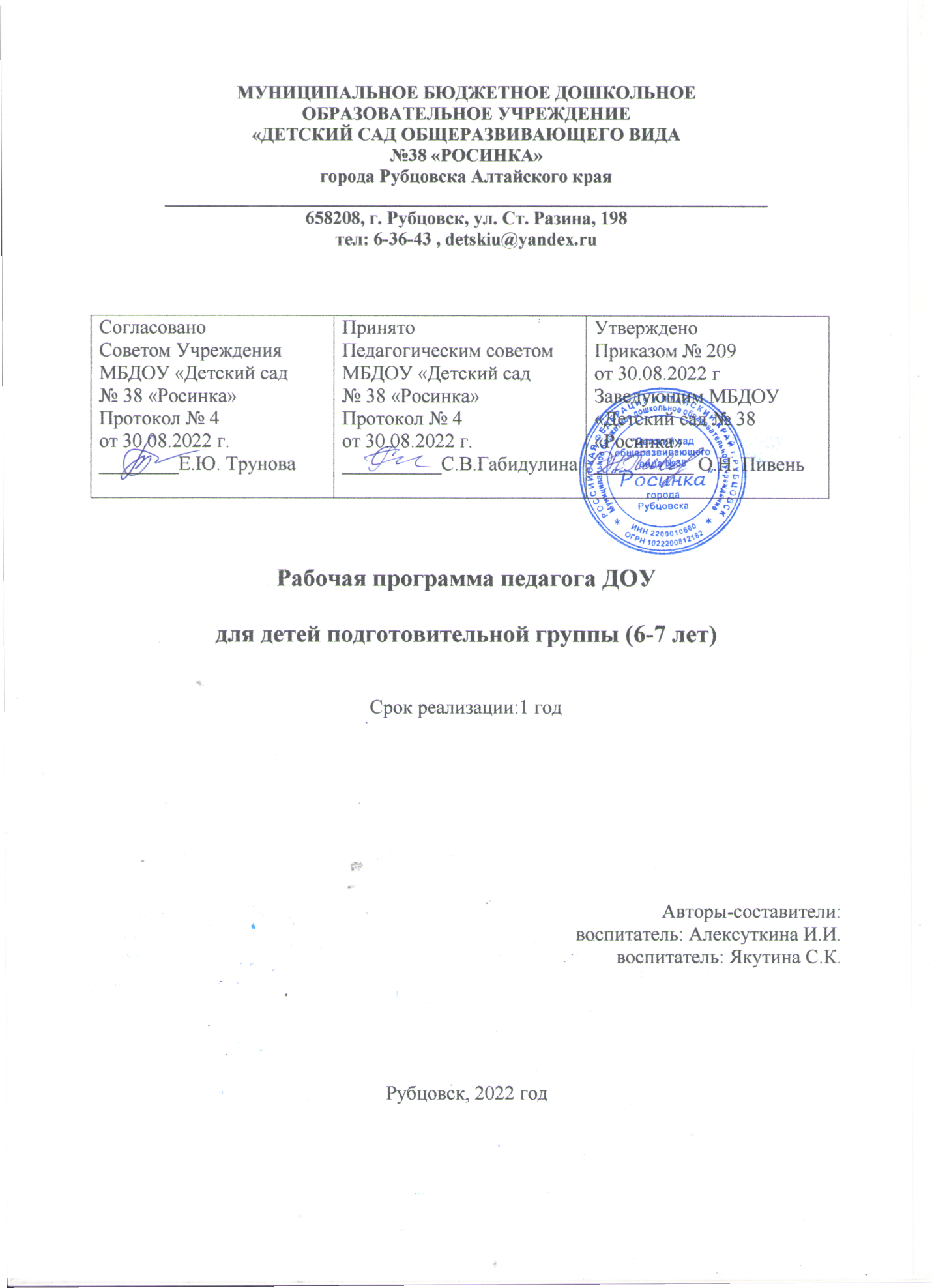 Содержание:I ЦЕЛЕВОЙ РАЗДЕЛПояснительная запискаДанная рабочая программа составлена в соответствии: Федеральный закон от 29.12.2012 №273-ФЗ «Об образовании в Российской Федерации»;  Приказ Министерства образования и науки Российской Федерации от 17 октября 2013 г. №1155, об утверждении федерального государственного образовательного стандарта дошкольного образования (далее – ФГОС ДО); Приказ Министерства образования и науки РФ от 30 августа 2013 года №1014, «Порядок организации и осуществления образовательной деятельности по основным общеобразовательным программам – образовательным программам дошкольного образования»;  Постановление Главного государственного санитарного врача Российской федерации от 15 мая 2013 года №26 «Об утверждении САНПИН» 2.4.3049-13, «Санитарно-эпидемиологические требования к устройству, содержанию и организации режима работы дошкольных образовательных организаций»;Примерная основная образовательная программа дошкольного образования (одобрена решением федерального учебно-методического объединения по общему образованию, протокол от 20 мая 2015 г. № 2/15); Устав муниципального бюджетного дошкольного образовательного учреждения «Детский сад №38 «Росинка» №1458 от 08.06.2018; Лицензия на правоведения образовательной деятельности (лицензия №007 от 14.02.2018 г., серия 22ЛОI, №0002352, срок действия - бессрочно). Содержание образовательного процесса в подготовительной к школе группе выстроено в соответствии с основной образовательной программой МБДОУ «Детский сад №38 «Росинка» и примерной общеобразовательной программы «От рождения до школы» под ред. Н.Е. Вераксы, Т.С. Комаровой, М.А. Васильевой. В вариативной части Программы предусмотрена реализация парциальной программы «Мой край». Программа реализуется в течение всего времени пребывания детей в МБДОУ. Воспитание и обучение осуществляется на русском языке - государственном языке России. Содержание Рабочей программы составлено с учетом принципов и подходов к формированию образовательных программ, отраженных в ФГОС ДО. Рабочая программа представляет собой модель процесса воспитания и обучения детей, охватывающую все основные моменты их жизнедеятельности с учетом приоритетности видов детской деятельности в определенном возрастном периоде, обеспечивает разностороннее гармоничное развитие детей с учетом их возрастных и индивидуальных особенностей по основным направлениям: социально-коммуникативному, познавательному, речевому; художественно-эстетическому и физическому развитию. 	Общие сведения о ДОУСрок реализации образовательной программы: 1 год. Программа реализуется в течение всего времени пребывания детей в МБДОУ. Воспитание и обучение осуществляется на русском языке - государственном языке России.1.1.1 Цели и задачи реализации Программы (обязательная часть)Цель рабочей программы: обеспечивать всестороннее развитие детей 6 – 7 лет с учетом их возрастных и индивидуальных возможностей и потребностей. Задачи: 1. Охрана и укрепление физического и психического здоровья детей, в том числе их эмоционального благополучия. 2. Обеспечение равных возможностей для полноценного развития каждого ребёнка в период пребывания в образовательном учреждении. 3. Создание благоприятных условий развития детей в соответствии с их возрастными и индивидуальными особенностями и склонностями, развитие способностей и творческого потенциала каждого ребёнка как субъекта отношений самим с собой, другими детьми, взрослыми и миром. 4. Объединение обучения и воспитания в целостный образовательный процесс на основе духовно – нравственных и социокультурных ценностей в интересах человека, семьи, общества. 5. Формирование общей культуры личности детей, в том числе ценностей ЗОЖ, развитие их социальных, нравственных, эстетических, интеллектуальных, физических качеств, инициативности, самостоятельности и ответственности ребёнка, формирование предпосылок учебной деятельности. 6. Реализация Программы с учётом образовательных потребностей, способностей и состояния здоровья детей. 7. Обеспечение психолого – педагогической поддержки семьи и повышение компетентности родителей (законных представителей) в вопросах развития и образования, охраны и укрепления здоровья детей.Цели и задачи Программы(часть, формируемая участниками образовательных отношений)         Разработанная программа предусматривает включение воспитанников 4-7 лет в процессы ознакомления с региональными особенностями Алтайского края         Основной целью работы в данном направлении является развитие духовно-нравственной культуры ребенка, формирование ценностных ориентиров средствами традиционной народной культуры родного края.           Основными задачами в данном направлении являются: 1. Развитие духовно-нравственной культуры ребенка, формирование ценностных ориентиров средствами традиционной народной культуры родного края. 2. Воспитание у ребенка любви и привязанности к своей семье, дому, детскому саду, улице, городу. 3. Формирование бережного отношения к природе и всему живому. 4. Воспитание уважения к труду. 5. Развитие интереса к русским традициям и промыслам. 6. Развитие чувства ответственности и гордости за достижения страны. 7. Формирование толерантности, чувства уважения к другим народам, их традициям.1.1.2. Принципы и подходы к реализации программы       В Программе на первый план выдвигается развивающая функция образования, обеспечивающая становление личности ребенка и ориентирующая педагога на его индивидуальные особенности, что соответствует современной научной «Концепции дошкольного воспитания» (авторы В.В. Давыдов, В.А. Петровский и д.р.) о признании самоценности дошкольного периода детства.      Представляется целесообразным выделение нескольких групп принципов формирования программы. Основные принципы дошкольного образования1. Полноценное проживание ребенком всех этапов детства (младенческого, раннего и дошкольного возраста), обогащение (амплификация) детского развития. 2. Построение образовательной деятельности на основе индивидуальных особенностей каждого ребенка, при котором сам ребенок становится активным в выборе содержания своего 6 образования, становится субъектом образования (далее - индивидуализация дошкольного образования). 3.Содействие и сотрудничество детей и взрослых, признание ребенка полноценным участником (субъектом) образовательных отношений. 4.Поддержка инициативы детей в различных видах деятельности. 5. Сотрудничество ДОУ с семьей.6.Приобщение детей к социокультурным нормам, традициям семьи, общества и государства. 7.Формирование познавательных интересов и познавательных действий ребенка в различных видах деятельности.8.Возрастная адекватность дошкольного образования (соответствие условий, требований, методов возрасту и особенностям развития). 9.Учет этнокультурной ситуации развития детей.Принципы, сформулированные на основе требований ФГОС ДО1. Поддержка разнообразия детства; сохранение уникальности и самоценности детства как важного этапа в общем развитии человека, самоценность детства - понимание (рассмотрение) детства как периода жизни значимого самого по себе, без всяких условий; значимого тем, что происходит с ребенком сейчас, а не тем, что этот период есть период подготовки к следующему периоду. 2. Личностно-развивающий и гуманистический характер взаимодействия взрослых (родителей (законных представителей), педагогических и иных работников ДОУ) и детей. 3. Уважение личности ребенка. 4. Реализация программы в формах, специфических для детей данной возрастной группы, прежде всего в форме игры, познавательной и исследовательской деятельности, в форме творческой активности, обеспечивающей художественно-эстетическое развитие ребенкаПринципы, сформулированные на основе особенностейпрограммы «От рождения до школы»:         В Программе на первый план выдвигается развивающая функция образования, обеспечивающая становление личности ребенка и ориентирующая педагога на его индивидуальные особенности, что соответствует современной научной «Концепции дошкольного воспитания» (авторы В. В. Давыдов, В. А. Петровский и др.) о признании самоценности дошкольного периода детства.         Программа построена на позициях гуманно-личностного отношения к ребенку и направлена на его всестороннее развитие, формирование духовных и общечеловеческих ценностей, а также способностей и интегративных качеств. В Программе отсутствуют жесткая регламентация знаний детей и предметный центризм в обучении.         Принципы: соответствует принципу развивающего образования, целью которого является развитие ребенка;сочетает принципы научной обоснованности и практической применимости (содержание Программы соответствует основным положениям возрастной психологии и дошкольной педагогики и, как показывает опыт, может быть успешно реализована в массовой практике дошкольного образования);соответствует критериям полноты, необходимости и достаточности (позволяя решать поставленные цели и задачи при использовании разумного «минимума» материала);обеспечивает единство воспитательных, развивающих и обучающих целей и задач процесса образования детей дошкольного возраста, в ходе реализации которых формируются такие качества, которые являются ключевыми в развитии дошкольников;строится с учетом принципа интеграции образовательных областей соответствии с возрастными возможностями и особенностями детей, спецификой и возможностями образовательных областей; основывается на комплексно-тематическом принципе построения образовательного процесса; предусматривает решение программных образовательных задач в совместной деятельности взрослого и детей и самостоятельной деятельности дошкольников не только в рамках непосредственно образовательной деятельности, но и при проведении режимных моментов в соответствии со спецификой дошкольного образования; предполагает построение образовательного процесса на адекватных возрасту формах работы с детьми. Основной формой работы с дошкольниками и ведущим видом их деятельности является игра; допускает варьирование образовательного процесса в зависимости от региональных особенностей; строится с учетом соблюдения преемственности между всеми возрастными дошкольными группами и между детским садом и начальной школой.Парциальная программа «Мой край»(часть, формируемая участниками образовательных отношений)Взаимодействие с воспитанниками по данному направлению построено с учетом следующих принципов:Принцип доступности предполагает соотнесение содержания, характера и объема материала с уровнем развития, подготовленности детей. Непрерывность. На нынешнем этапе образование призвано сформировать у подрастающего поколения устойчивый интерес к постоянному пополнению своего интеллектуального багажа. Научность. Одним из важных принципов программы является ее научность. На основе сведений об истории и культуре родного края.Системность. Принцип системного подхода, который предполагает анализ взаимодействия различных направлений по данному направлению работы. Этот принцип реализуется в процессе взаимосвязанного формирования представлений ребенка о малой Родине в разных видах деятельности.Регионализация (учет специфики региона).1.1.3 Значимые для разработки и реализации Программы характеристики, в том числе характеристики особенностей развития детейстаршего дошкольного возраста    МБДОУ «Детский сад №38 «Росинка» функционирует в режиме 12-часового пребывания воспитанников в период с 07.00 до 19.00 при 5-дневной рабочей неделе. Рабочая программа реализуется в течение всего времени пребывания воспитанников в детском саду. Основными участниками реализации программы являются: дети старшего дошкольного возраста, родители (законные представители), педагоги. Наполняемость подготовительной  группы № 6  «Непоседы» (6-7 лет) на 01.09.2022г. – 30 детей.Образовательная деятельность осуществляется воспитателем, музыкальным руководителем, инструктором по физической культуре. Возрастные особенности развития детей подготовительной к школе группы (6-7 лет)      В сюжетно-ролевых играх дети подготовительной к школе группы начинают осваивать сложные взаимодействия людей, отражающие характерные значимые жизненные ситуации, например, свадьбу, рождение ребенка, болезнь, трудоустройство и т. д. Игровые действия детей становятся более сложными, обретают особый смысл, который не всегда открывается взрослому. Игровое пространство усложняется. В нем может быть несколько центров, каждый из которых поддерживает свою сюжетную линию. При этом дети способны отслеживать поведение партнеров по всему игровому пространству и менять свое поведение в зависимости от места в нем. Так, ребенок уже обращается к продавцу не просто как покупатель, а как покупатель-мама или покупатель-шофер и т. п. Исполнение роли акцентируется не только самой ролью, но и тем, в какой части игрового пространства эта роль  воспроизводится. Например, исполняя роль водителя автобуса, ребенок командует пассажирами и подчиняется инспектору ГИБДД. Если логика игры требует появления новой роли, то ребенок может по ходу игры взять на себя новую роль, сохранив при этом роль, взятую ранее. Дети могут комментировать исполнение роли тем или иным участником игры.       Образы из окружающей жизни и литературных произведений, передаваемые детьми в изобразительной деятельности, становятся сложнее. Рисунки приобретают более детализированный характер, обогащается их цветовая гамма. Более явными становятся различия между рисунками мальчиков и девочек. Мальчики охотно изображают технику, космос, военные действия и т. п. Девочки обычно рисуют женские образы: принцесс, балерин, моделей и т. д. Часто встречаются и бытовые сюжеты: мама и дочка, комната и т. д.      Изображение человека становится еще более детализированным и пропорциональным. Появляются пальцы на руках, глаза, рот, нос, брови, подбородок. Одежда может быть украшена различными деталями.      При правильном педагогическом подходе у дошкольников формируются художественно-творческие способности в изобразительной деятельности.       К подготовительной к школе группе дети в значительной степени осваивают конструирование из строительного материала. Они свободно владеют обобщенными способами анализа как изображений, так и построек; не только анализируют основные конструктивные особенности различных деталей, но и определяют их форму на основе сходства со знакомыми им объемными предметами. Свободные постройки становятся симметричными и пропорциональными, их строительство осуществляется на основе зрительной ориентировки.       Дети быстро и правильно подбирают необходимый материал. Они достаточно точно представляют себе последовательность, в которой будет осуществляться постройка, и материал, который понадобится для ее выполнения; способны выполнять различные по степени сложности постройки как по собственному замыслу, так и по условиям.       В этом возрасте дети уже могут освоить сложные формы сложения из листа бумаги и придумывать собственные, но этому их нужно специально обучать. Данный вид деятельности не просто доступен детям — он важен для углубления их пространственных представлений.       Усложняется конструирование из природного материала. Дошкольникам уже доступны целостные композиции по предварительному замыслу, которые могут передавать сложные отношения, включать фигуры людей и животных.      У детей продолжает развиваться восприятие, однако они не всегда могут одновременно учитывать несколько различных признаков.       Развивается образное мышление, однако воспроизведение метрических отношений затруднено. Это легко проверить, предложив детям воспроизвести на листе бумаги образец, на котором нарисованы девять точек, расположенных не на одной прямой. Как правило, дети не воспроизводят метрические отношения между точками: при наложении рисунков друг на друга точки детского рисунка не совпадают с точками образца.     Продолжают развиваться навыки обобщения и рассуждения, но они в значительной степени ограничиваются наглядными признаками ситуации.      Продолжает развиваться воображение, однако часто приходится констатировать снижение развития воображения в этом возрасте в сравнении со старшей группой. Это можно объяснить различными влияниями, в том числе и средств массовой информации, приводящими к стереотипности детских образов.        Продолжает развиваться внимание дошкольников, оно становится произвольным. В некоторых видах деятельности время произвольного сосредоточения достигает 30 минут.        У дошкольников продолжает развиваться речь: ее звуковая сторона, грамматический строй, лексика. Развивается связная речь. В высказываниях детей отражаются как расширяющийся словарь, так и характер обобщений, формирующихся в этом возрасте. Дети начинают активно употреблять обобщающие существительные, синонимы, антонимы, прилагательные и т. д.         В результате правильно организованной образовательной работы у детей развиваются диалогическая и некоторые виды монологической речи. В подготовительной к школе группе завершается дошкольный возраст. Его основные достижения связаны с освоением мира вещей как предметов человеческой культуры; освоением форм позитивного общения с людьми; развитием половой идентификации, формированием позиции школьника. К концу дошкольного возраста ребенок обладает высоким уровнем познавательного и личностного развития, что позволяет ему в дальнейшем успешно учиться в школе.1.2. Планируемые результаты как ориентиры освоения воспитанниками  основной образовательной программы дошкольного образования1.2.1 Целевые ориентиры уровня дошкольного образования,сформулированные в ФГОС дошкольного образования        Результаты освоения Программы представлены в виде целевых ориентиров, которые представляют собой социально-нормативные возрастные характеристики возможных достижений ребенка на этапе завершения уровня дошкольного образования.Специфика дошкольного детства (гибкость, пластичность развития ребенка, высокий разброс вариантов его развития, его непосредственность и непроизвольность), а также системные особенности дошкольного образования (необязательность уровня дошкольного образования в Российской Федерации, отсутствие возможности вменения ребенку какой-либо ответственности за результат) делают неправомерными требования от ребенка дошкольного возраста конкретных образовательных достижений и обусловливают необходимость определения результатов освоения образовательной программы в виде целевых ориентиров.       Целевые ориентиры не подлежат непосредственной оценке, в том числе в виде педагогической диагностики (мониторинга), и не являются основанием для их формального сравнения с реальными достижениями детей. Они не являются основой объективной оценки соответствия установленным требованиям образовательной деятельности и подготовки детей.      Освоение Программы не сопровождается проведением промежуточных аттестаций и итоговой аттестации воспитанников.       Настоящие требования являются ориентирами для: а) решения задач формирования Программы; анализа профессиональной деятельности; взаимодействия с семьями воспитанников; б) изучения характеристик образования детей в возрасте от 2 лет до 7 лет; в) информирования родителей (законных представителей) и общественности относительно целей дошкольного образования, общих для всего образовательного пространства Российской Федерации.      Целевые ориентиры не могут служить непосредственным основанием при решении управленческих задач, включая:аттестацию педагогических кадров; оценку качества образования; оценку как итогового, так и промежуточного уровня развития детей, в том числе в рамках мониторинга (в том числе в форме тестирования, с использованием методов, основанных на наблюдении, или иных методов измерения результативности детей);оценку выполнения муниципального (государственного) задания посредством их включения в показатели качества выполнения задания;распределение стимулирующего фонда оплаты труда работников ДОУ.      Целевые ориентиры программы выступают основаниями преемственности дошкольного и начального общего образования. При соблюдении требований к условиям реализации Программы настоящие целевые ориентиры предполагают формирование у детей дошкольного возраста предпосылок к учебной деятельности на этапе завершения ими дошкольного образования.      К целевым ориентирам дошкольного образования относятся следующие социально-нормативные возрастные характеристики возможных достижений ребенка: Целевые ориентиры образования в раннем возрасте. Целевые ориентиры на этапе завершения дошкольного образования.1.2.1.1. Целевые ориентиры образования в раннем возрастеребенок интересуется окружающими предметами и активно действует с ними; эмоционально вовлечен в действия с игрушками и другими предметами, стремится проявлять настойчивость в достижении результата своих действий; использует специфические, культурно фиксированные предметные действия, знает назначение бытовых предметов (ложки, расчески, карандаша и пр.) и умеет пользоваться ими. Владеет простейшими навыками самообслуживания; стремится проявлять самостоятельность в бытовом и игровом поведении;владеет активной речью, включенной в общение; может обращаться с вопросами и просьбами, понимает речь взрослых; знает названия окружающих предметов и игрушек;стремится к общению со взрослыми и активно подражает им в движениях и действиях; появляются игры, в которых ребенок воспроизводит действия взрослого;проявляет интерес к сверстникам; наблюдает за их действиями и подражает им; проявляет интерес к стихам, песням и сказкам, рассматриванию картинки, стремится двигаться под музыку; эмоционально откликается на различные произведения культуры и искусства;у ребенка развита крупная моторика, он стремится осваивать различные виды движения (бег, лазанье, перешагивание и пр.).1.2.1.2. Целевые ориентиры на этапе завершения дошкольного образованияребенок овладевает основными культурными способами деятельности, проявляет инициативу и самостоятельность в разных видах деятельности - игре, общении, познавательно-исследовательской деятельности, конструировании и др.; способен выбирать себе род занятий, участников по совместной деятельности; ребенок обладает установкой положительного отношения к миру, к разным видам труда, другим людям и самому себе, обладает чувством собственного достоинства; активно взаимодействует со сверстниками и взрослыми, участвует в совместных играх. Способен договариваться, учитывать интересы и чувства других, сопереживать неудачам и радоваться успехам других, адекватно проявляет свои чувства, в том числе чувство веры в себя, старается разрешать конфликты;ребенок обладает развитым воображением, которое реализуется в разных видах деятельности, и прежде всего в игре; ребенок владеет разными формами и видами игры, различает условную и реальную ситуации, умеет подчиняться разным правилам и социальным нормам;ребенок достаточно хорошо владеет устной речью, может выражать свои мысли и желания, может использовать речь для выражения своих мыслей, чувств и желаний, построения речевого высказывания в ситуации общения, может выделять звуки в словах, у ребенка складываются предпосылки грамотности; у ребенка развита крупная и мелкая моторика; он подвижен, вынослив, владеет основными движениями, может контролировать свои движения и управлять ими; ребенок способен к волевым усилиям, может следовать социальным нормам поведения и правилам в разных видах деятельности, во взаимоотношениях со взрослыми и сверстниками, может соблюдать правила безопасного поведения и личной гигиены; ребенок проявляет любознательность, задает вопросы взрослым и сверстникам, интересуется причинно-следственными связями, пытается самостоятельно придумывать объяснения явлениям природы и поступкам людей; склонен наблюдать, экспериментировать. Обладает начальными знаниями о себе, о природном и социальном мире, в котором он живет; знаком с произведениями детской литературы, обладает элементарными представлениями из области живой природы, естествознания, математики, истории и т.п.; ребенок способен к принятию собственных решений, опираясь на свои знания и умения в различных видах деятельности.        Планируемые результаты освоения Образовательной программы ДОУ конкретизируют требования Стандарта к целевым ориентирам в обязательной части и части, формируемой участниками образовательных отношений, с учетом возрастных возможностей и 13 индивидуальных различий (индивидуальных траекторий развития) детей, а также особенностей развития детей с ограниченными возможностями здоровья, в том числе детей-инвалидов.1.2.2 Планируемые промежуточные результаты освоенияобразовательной  программы1.2.2.1. Планируемые промежуточные результатыосвоения образовательной программыв подготовительной к школе группе (6-7 лет)Образовательная область «Познавательное развитие»Раздел «Формирование элементарных математических представлений» (обязательная часть)Имеет общие представления о множестве, операциях с множествами.Владеет навыками количественного и порядкового счета в пределах.Умеет считать в пределах 20 без операций над числами, знает числа второго десятка, определяет отношение между числами натурального ряда, умеет увеличивать и уменьшать каждое число на 1 (в пределах 10).Называет числа в прямом и обратном порядке (устный счет), последующее и предыдущее число к названному или обозначенному цифрой, определяет пропущенное число.Знает состав чисел в пределах 10; раскладывает число на два меньших и составляет из двух меньших большее (в пределах 10, на наглядной основе).Знает монеты достоинством 1, 5, 10 копеек, 1, 2, 5, 10 рублей (различение, набор и размен монет). На наглядной основе составляет и решает простые арифметические задачи на сложение (к большему прибавляется меньшее) и на вычитание (вычитаемое меньше остатка); при решении задач пользуется знаками действий: плюс (+), минус (–) и знаком отношения равно (=).Владеет счетом по заданной мере, делит предмет на 2–8 и более равных частей путем сгибания предмета (бумаги, ткани и др.); правильно обозначает части целого; устанавливает соотношение целого и части, размера частей; умеет находить части целого и целое по известным частям. Измеряет длину, ширину, высоту предметов (отрезки прямых линий) с помощью условной меры (бумаги в клетку). Умеет измерять объем жидких и сыпучих веществ с помощью условной меры. Имеет представление о весе предметов и способах его измерения, сравнивает вес предметов (тяжелее — легче) путем взвешивания их на ладонях. Имеет представление о весах.Знает геометрические фигуры, их элементы (вершины, углы, стороны) и некоторые их свойства. Имеет представление о многоугольнике (на примере треугольника и четырехугольника), о прямой линии, отрезке прямой. Распознает фигуры независимо от их пространственного положения, изображает, располагает на плоскости, упорядочивает по размерам, классифицирует, группирует по цвету, форме, размерам. Обладает навыками моделирования геометрических фигур. Ориентируется на ограниченной территории (лист бумаги, учебная доска, страница тетради, книги и т. д.); располагает предметы и их изображения в указанном направлении, отражает в речи их пространственное расположение (вверху, внизу, выше, ниже, слева, справа, левее, правее, в левом верхнем (правом нижнем) углу, перед, за, между, рядом и др.). Имеет представление о плане, схеме, маршруте, карте. Умеет «читать» простейшую графическую информацию, обозначающую пространственные отношения объектов и направление их движения в пространстве: слева направо, справа налево, снизу вверх, сверху вниз; самостоятельно передвигается в пространстве, ориентируясь на условные обозначения (знаки и символы). Имеет элементарные представления о времени: его текучести, периодичности, необратимости, последовательности всех дней недели, месяцев, времен года. Пользуется в речи понятиями: «сначала», «потом», «до», «после», «раньше», «позже», «в одно и то же время»; определяет время по часам с точностью до 1 часа.Образовательная область «Познавательное развитие»Раздел «Ознакомление с миром природы» (обязательная часть)Называет деревья, кустарники, травянистые растения; растения луга, сада, леса. Знает способы их вегетативного размножения. Устанавливает связи между состоянием растения и условиями окружающей среды. Знает лекарственные растения. Имеет системные знания о домашних, зимующих и перелетных птицах; домашних животных. Знает диких животных, имеет представление об особенностях приспособления животных к окружающей среде, обладает расширенными знаниями о млекопитающих, земноводных и пресмыкающихся. Имеет представление о некоторых формах защиты земноводных и пресмыкающихся от врагов.Имеет представление о насекомых, об особенностях их жизни.Определяет по внешнему виду и правильно называет бабочек и жуков. Умеет сравнивать насекомых по способу передвижения.Уважительно относится к труду сельских жителей. Умеет обобщать свои представления о временах года. Имеет представление о переходе веществ из твердого состояния в жидкое и наоборот. Умеет передавать свое отношение к природе в рассказах и продуктивных видах деятельности.Имеет представление о взаимосвязи в природе. Устанавливает причинно-следственные связи между природными явлениями. Имеет представление об экологии окружающей среды.Соблюдает правила поведения в природе.Замечает приметы осени, имеет представление о труде взрослых в осенний период. Умеет высаживать садовые растения в горшки. Имеет представление о сезонных изменениях в природе, о некоторых особенностях деревьев. Умеет определять свойства снега. Имеет представление о весенних изменениях в природе, о термометре. Умеет ухаживать за комнатными растениями. Имеет представление о народных приметах. Имеет представление о труде людей на полях, в садах и огородах.Образовательная область «Познавательное развитие»Раздел «Ознакомление с предметным окружением» (обязательная часть)Имеет представление о видах транспорта; о предметах, облегчающих труд людей на производстве; об объектах, создающих комфорт и уют в помещении и на улице.Имеет представление об истории создания предметов. Имеет углубленные представления о существенных характеристиках предметов, о свойствах и качествах различных материалов.Имеет представление о способах добычи и производства материалов. Владеет разнообразными способами обследования предметов (наложение, приложение, сравнение по количеству и т.д.).Образовательная область «Познавательное развитие»Раздел «Ознакомление с социальным миром» (обязательная часть)Имеет представление о социальных институтах города. Имеет элементарные знания о специфике школы, колледжа, вуза. Имеет представление о сферах человеческой деятельности. Имеет представление о людях различных профессий. Имеет представление об элементах экономики.  Знает основные достопримечательности города.Знает особенности Российского флага, герба, гимне. Называет столицу РФ, основные государственные праздники. Имеет представление о космонавтах (Ю.А. Гагарин и др.).Имеет элементарные представления об эволюции Земли. Знает основные свои права, защищенные государством.Проявляют любовь к РодинеЧасть, формируемая участниками образовательныхотношений (парциальная программа «Мой край»)Имеет представление о деятельности знаменитых людей, прославивших Алтайский край и г. Рубцовск.Сформирована гражданская идентичность, осознание своей принадлежности к народу, национальности. Имеется готовность к нравственному саморазвитию; способность оценивать свои поступки, взаимоотношения со сверстниками.Сформировано чувство гордости за свою Родину, российский народ и историю Алтайского края. Уважительно относится к своей стране, ее истории, любви к родному краю, своей семье, гуманного отношения, толерантности к людям, независимо от их возраста, национальности.Понимает роль человека в обществе, принятие норм нравственного поведения, правильного взаимодействия со взрослыми и сверстниками. Имеет представление о родном крае; о людях разных национальностей, их обычаях, о традициях, фольклоре, труде и т.д.;  о Земле, о людях разных рас, живущих на нашей земле; о труде взрослых, их деловых и личностных качеств, творчестве, государственных праздниках, школе, библиотеке и т.д.Знает правила безопасности поведения в природе и на улице города.Понимает сопричастность к социальной и окружающей среде, осознавать себя полноправным членом общества.Образовательная область «Речевое развитие» (обязательная часть)Проявляет инициативу с целью получения новых знаний. Использует разные части речи в точном соответствии с их значением и целью высказывания. Владеет выразительными средствами языка.Называет слова с определенным звуком, находит слова с этим звуком в предложении, определяет место звука в слове. Согласовывает слова в предложении. Образовывает (по образцу) однокоренные слова, существительные с суффиксами, глаголы с приставками, прилагательные в сравнительной и превосходной степени. Правильно строит сложноподчиненные предложения, использует языковые средства для соединения их частей. Использует диалогическую и монологическую форму речи.Содержательно и выразительно пересказывает литературные тексты, участвует в их драматизации. Составляет рассказы о предметах, о содержании картины, по набору картинок с последовательно развивающимся действием. Умеет составлять план рассказа и при рассказывании придерживается его. Составляет рассказы из личного опыта. Сочиняет кроткие сказки на заданную тему.Имеет представление о предложении (без грамматического определения). Составляет предложения, умеет членить простые предложения на слова с указанием их последовательности.Умеет делить двусложные и трехсложные слова с открытыми слогами на части. Умеет выделять последовательность звуков в простых словах. Сопереживает героям книги, отождествляет себя с полюбившимся персонажем. Выделяет выразительные средства языка.Имеет художественно-речевые исполнительские навыки при рассказывании стихотворения. Участвует в драматизации.Знает основные различия между литературными жанрами: сказкой, рассказом, стихотворением.Образовательная область «Художественно-эстетическое развитие»Раздел «Рисование, лепка, аппликация, конструирование»(обязательная часть)Знает разные виды изобразительного искусства: живопись, графика, скульптура, декоративно-прикладное и народное искусство.Называет основные выразительные средства. Высказывает эстетические суждения о произведениях искусства.Создает индивидуальные и коллективные рисунки, декоративные, предметные и сюжетные композиции на темы окружающей жизни, литературных произведений. Использует в рисовании разные материалы и способы создания изображения.Лепит различные предметы, передавая их форму, пропорции, позы и движения фигур: создает сюжетные композиции из 2-3 и более изображений. Выполняет декоративные композиции способами налепа и рельефа. Умеет расписывать вылепленные изделия по мотивам народного искусства. Создает изображения различных предметов, используя бумагу разной фактуры и усвоенные способы вырезания и обрывания; создает сюжетные и декоративные композиции. Видит конструкцию предмета и анализирует ее с учетом практического назначения. 11. Создает различные конструкции предмета в соответствии с его назначением. Создает модели из пластмассового и деревянного конструкторов по рисунку и словесной инструкции. Изготавливает объемные игрушки.Умеет работать с бумагой, делать разметку.Образовательная область «Художественно-эстетическое развитие»Раздел «Музыкальная деятельность» (обязательная часть)Проявляет яркий эмоциональный отклик при восприятии музыки разного характера.Выполняет движения под музыку, играет на детских музыкальных инструментах.Имеет представление о понятиях (темп, ритм); жанрах (опера, концерт, симфонический концерт), творчестве композиторов и музыкантов.Воспринимает звуки по высоте в пределах квинты — терции.Знает мелодию Государственного гимна Российской Федерации. Обладает практическими навыками выразительного исполнения песен в пределах от «до» первой октавы до «ре» второй октавы; берет дыхание и удерживают его до конца фразы; обращает внимание на артикуляцию (дикцию).Поет самостоятельно, индивидуально и коллективно, с музыкальным сопровождением и без него.Самостоятельно придумывает мелодии, используя в качестве образца русские народные песни; самостоятельно импровизирует мелодии на заданную тему по образцу и без него, используя для этого знакомые песни, музыкальные пьесы и танцы.Выразительно и ритмично двигается в соответствии с разнообразным характером музыки, передает в танце эмоционально-образное содержание. Знает национальными пляски (русские, белорусские, украинские и т. д.). Проявляет навыки художественного исполнения различных образов при инсценировании песен, театральных постановок. Импровизирует под музыку соответствующий характер (лыжник, конькобежец, наездник, рыбак; лукавый котик и сердитый козлик и т. п.). Придумывает движения, отражающие содержание песни; выразительно действует с воображаемыми предметами. Имеет представление о музыкальных произведениях в исполнении различных инструментов и в оркестровой обработке, играет на металлофоне, свирели, ударных и электронных музыкальных инструментах, русских народных музыкальных инструментах: трещотках, погремушках, треугольниках; исполняет музыкальные произведения в оркестре.Образовательная область «Физическое развитие» (обязательная часть)Соблюдает принципы рационального питания. Имеет представление об активном отдыхе, о правилах и видах закаливания, о пользе закаливающих процедур, о роли солнечного света, воздуха и воды в жизни человека и их влиянии на здоровье.Соблюдает заданный темп в ходьбе и беге, сочетает разбег с отталкиванием в прыжках на мягкое покрытие, в длину и высоту с разбега. Выполняет активные движения кисти руки при броске.Перелазит с пролета на пролет гимнастической стенки по диагонали. Быстро перестраивается на месте и во время движения, равняется в колонне, шеренге, кругу; выполняет упражнения ритмично, в указанном темпе.Выполняет правильно все виды основных движений (ходьба, бег, прыжки, метание, лазанье), спортивные упражнения. Самостоятельно следит за состоянием физкультурного инвентаря, спортивной формы, активно участвует в уходе за ними.Проявляет выдержку, настойчивость, решительность, смелость, организованность, инициативность, самостоятельность, творчество, фантазию.Самостоятельно организует подвижные игры, придумывает собственные игры, варианты игр, комбинирует движения. Проявляет интерес к физической культуре и спорту, отдельным достижениям в области спорта. Использует разнообразные подвижные игры (в том числе игры с элементами соревнования), ориентируется в пространстве; справедливо оценивает свои результаты и результаты товарищей. Проявляет интерес к спортивным играм и упражнениям (городки, бадминтон, баскетбол, настольный теннис, хоккей, футбол).Образовательная область «Социально – коммуникативное развитие»(обязательная часть)Имеет представление о временной перспективе личности, об изменении позиции человека с возрастом. Имеет представление о себе в прошлом, настоящем и будущем.Знает историю семьи в контексте истории родной страны. Имеет представление о воинских наградах дедушек, бабушек, родителей.Знает домашний адрес, телефон, имена и отчества родителей, их профессии.Участвует в создании развивающей среды дошкольного учреждения. Имеет представление о себе, как члене коллектива.Соблюдает культурно-гигиенические навыки, аккуратно пользуется столовыми приборами, соблюдает правила поведения за столом. Самостоятельно одевается и раздевается, ухаживает за своей одеждой и обувью. Самостоятельно и аккуратно убирает за собой постель после сна. Убирает свое рабочее место. Самостоятельно выполняет поручения, бережно относится к материалам и предметам, убирает их на место после работы. Умеет самостоятельно объединяться для совместной игры и труда, оказывает взаимопомощь. Планирует трудовую деятельность, отбирает  необходимые материалы, делает несложные заготовки. Участвует в уборке группового помещения. Добросовестно выполняет обязанности дежурных. Проявляет интерес к учебной деятельности, школе. Проявляет уважение к людям труда. Проявляет интерес к различным профессиям, в частности к профессиям родителей и месту их работы. Знает основы экологической культуры, правила поведения на природе. Имеет представление о Красной книге, об отдельных представителях животного и растительного мира, занесенных в нее.Имеет представление о явлениях природы, знает правила поведения человека в этих условиях.Имеет представление об устройстве улицы, дорожном движении. Соблюдает правила дорожного движения. Владеет понятиями «площадь», «бульвар», «проспект». Знает предупреждающие, запрещающие и информационно-указательные дорожные знаки. Имеет представление о работе ГИБДД. Соблюдает культуру поведения на улице и в общественном транспорте. Ориентируется в пределах ближайшей к детскому саду местности, знает дорогу из дома в детский сад. Соблюдает правила безопасного обращения с бытовыми приборами. Соблюдает правила безопасного поведения во время игр в разное время года. Имеет представление о правилах поведения в ситуациях: «Один дома», «Потерялся», «Заблудился». Имеет представление о работе МЧС, пожарной службы, службе скорой помощи. Знает телефоны «01», «02», «03». Называет свое имя, фамилию, возраст, домашний адрес, телефон.1.3. Развивающее оценивание качества образовательной деятельности по ПрограммеСогласно пункта 3.2.3. ФГОС ДО «…при реализации Программы может проводиться оценка индивидуального развития детей. Такая оценка производится педагогическим работником в рамках педагогического мониторинга (оценки индивидуального развития детей дошкольного возраста, связанной с оценкой эффективности педагогических действий и лежащей в основе их дальнейшего планирования). Педагогический мониторинг проводится в ходе наблюдений за активностью детей в спонтанной и специально организованной  деятельности. Результаты педагогического мониторинга могут использоваться исключительно для решения следующих образовательных задач: индивидуализации образования (в том числе поддержки ребенка, построения его образовательной траектории или профессиональной коррекции особенностей его развития);оптимизации работы с группой детей. В ходе образовательной деятельности педагоги создают диагностические ситуации, чтобы оценить индивидуальную динамику детей и скорректировать Установленная в МБДОУ периодичность проведения мониторинга обеспечивает возможность оценки динамики достижений воспитанников, сбалансированность методов, не приводит к переутомлению воспитанников и не нарушает ход образовательного процесса. Содержание мониторинга тесно связано с Программой. Для фиксации достижений воспитанников используются методические пособия автора-составителя Н.Н. Гладышевой, разработанные для каждой возрастной группы «Рабочая программа воспитателя. Ежедневное планирование. Подготовительная к школе группа.» – Волгоград, издательство «Учитель», 2016 г.). Пособие содержит структурированный в таблицы диагностический материал, направленный на оценку качества педагогического процесса во всех возрастных группах дошкольного учреждения. Заполненные таблицы позволяют сделать качественный и количественный анализ развития конкретного ребенка и определить общегрупповую тенденцию развития детей в каждой возрастной группе. Итоговые цифры сравниваются между возрастными группами, а также с данными, полученными в предыдущие периоды. При этом выявляются наиболее слабо усвоенные разделы программы или направления развития воспитанников. По результатам диагностического обследования планируется индивидуальная и подгрупповая работа.II.  СОДЕРЖАТЕЛЬНЫЙ РАЗДЕЛ2.1.    Описание образовательной деятельности в соответствии с направлениями  развития ребенка, представленными в пяти образовательных областяхОбразовательная деятельность в МБДОУ предусматривает решение программных образовательных задач в следующих формах организации деятельности:     1. Совместная образовательная деятельность взрослых и детей;     2. Свободная самостоятельная деятельность детей.    3. Совместная образовательная деятельность детей и взрослых осуществляется как в ходе организованной образовательной деятельности, так и в ходе осуществления режимных моментов.2.1.1        Образовательная область «Социально-коммуникативное развитие»Образовательная область «Социально-коммуникативное развитие» направлена на усвоение норм и ценностей, принятых в обществе, включая моральные и нравственные ценности; развитие общения и взаимодействия ребенка со взрослыми и сверстниками; становление самостоятельности, целенаправленности и саморегуляции собственных действий; развитие социального и эмоционального интеллекта, эмоциональной отзывчивости, сопереживания, формирование готовности к совместной деятельности со сверстниками, формирование уважительного отношения и чувства принадлежности к своей семье и к сообществу детей и взрослых в Организации; формирование позитивных установок к 21 различным видам труда и творчества; формирование основ безопасного поведения в быту, социуме, природе» (п. 2.6.ФГОС ДО).Содержание образовательной области«Социально-коммуникативное развитие» (обязательная часть) представлено:Подготовительная к школе группа (от 6 до 7 лет) - Примерная общеобразовательная программа дошкольного образования «От рождения до школы»/ под ред. Н.Е. Вераксы, Т.С. Комаровой, М.А. Васильевой. — М.: МОЗАИКА-СИНТЕЗ, 2014, с. 50,53, 58-59,62- 63.2.1.2.Образовательная область «Познавательное развитие»           Образовательная область «Познавательное развитие» предполагает развитие интересов детей, любознательности и познавательной мотивации; формирование познавательных действий, становление сознания; развитие воображения и творческой активности; формирование первичных представлений о себе, других людях, объекта х окружающего мира, о свойствах и отношениях объектов окружающего мира (форме, цвете, размере, материале, звучании, ритме, темпе, количестве, числе, части и целом, пространстве и времени, движении и покое, причинах и следствиях и др.), о малой Родине и Отечестве, представлений о социокультурных ценностях нашего народа, об отечественных традициях и праздниках, о планете Земля как общем доме людей, об особенностях ее природы, многообразии стран и народов мира» (п. 2.6.ФГОС ДО).Содержание образовательной области «Познавательное развитие»(обязательная часть) представлено:Подготовительная к школе группа (от 6 до 7 лет) - Примерная общеобразовательная программа дошкольного образования «От рождения до школы»/ под ред. Н.Е. Вераксы, Т.С. Комаровой, М.А. Васильевой. — М.: МОЗАИКА-СИНТЕЗ, 2014, с. 70-72, 76-77, 79, 82-83, 88-90.Парциальная программа «Мой край»(часть, формируемая участниками образовательных отношений)       Вариативной частью Программы предусмотрена реализация парциальной программы «Мой край». Содержание рассчитано на три года и предназначена для работы с детьми в средней, старшей и подготовительной группах детского сада.       Назначение парциальной программы «Мой край» — защита и развитие системой образования региональных культурных традиций и особенностей; сохранение единого образовательного пространства России; физическая направленность деятельности региона; обеспечение прав подрастающего поколения на доступное образование; вооружение дошкольников системой знаний о регионе.      Обучение в парциальной программе «Мой край» строится на основе преемственности поколений,  уникальности природной и культурно-исторической среды и региональной системы образования как важнейшего фактора развития территории. Природное, культурно-историческое, социально-экономическое своеобразие местности предопределяет отбор содержания парциальной программы «Мой край», усвоение которой позволяет выпускникам ДОУ адаптироваться к условиям жизни в ближайшем социуме, проникнуться любовью к родной земле, воспитать у себя потребность в здоровом образе жизни, рациональном использовании природных богатств, в охране окружающей среды. Содержание парциальной программы «Мой край» образования призвано способствовать формированию у дошкольников духовно-нравственных ориентаций, развитию их творческого потенциала, толерантности в условиях современного мира. Для эффективной реализации культурной направленности парциальной программы «Мой край» дошкольного образования выявлены и обоснованы следующие педагогические условия: формирование культурной направленности личности дошкольника, на основе обновления содержания парциальной программы «Мой край» дошкольного образования;  подготовка педагогического коллектива к реализации культурной направленности парциальной программы «Мой край» дошкольного образования создание культурно-развивающей среды ДОУ организация эффективного взаимодействия дошкольного образовательного учреждения и семьи. При определении педагогических условий реализации культурной направленности парциальной программы «Мой край» дошкольного образования были учтены следующие положения: определение социального заказа на интеграцию личности в национальную и мировую культуру; выявление специфики реализации парциальной программы «Мой край» дошкольного образования в области;  использование принципа культурализма в образовательном процессе дошкольных учреждений.Основной целью работы является развитие духовно-нравственной культуры ребенка, формирование ценностных ориентаций средствами традиционной народной культуры родного края. Принципы работы: Системность и непрерывность.  Личностно-ориентированный гуманистический характер взаимодействия детей и взрослых.  Свобода индивидуального личностного развития. Признание приоритета ценностей внутреннего мира ребенка, опоры на позитивный внутренний потенциал развития ребенка.  Принцип регионализации (учет специфики региона) В дошкольном возрасте формируются предпосылки гражданских качеств, представления о человеке, обществе культуре. Очень важно привить в этом возрасте чувство любви и привязанности к природным и культурным ценностям родного края, так как именно на этой основе воспитывается патриотизм. Поэтому в детском саду в образовательном процессе используются разнообразные методы и формы организации детской деятельности: народные подвижные игры и забавы, дидактические игры, слушание музыки, наблюдения в природе, чтение детской литературы, знакомство с народно-прикладным искусством и др. Опыт показывает, что детские сады испытывают потребность в таких проектах, основанных на лучших традициях отечественной педагогики, прежде всего, в рамках привычных для маленького ребенка видов деятельности (игра, рисование, конструирование, художественная деятельность, драматизация, встречи с интересными людьми и т.д.). На этапе презентации важно убедить родителей в значимости темы, её актуальности, заручиться их помощью и поддержкой. Презентация темы может пройти через родительское собрание, педагогический совет, наглядную информацию, зрелищные мероприятия.  При обучении родителей можно использовать как хорошо известные формы работы с семьёй (консультации, папки-передвижки, тренинги и т. д.), так и современные (игротеки, родительские газеты), которые дают не менее положительный результат. Тематика, содержание, способ изложения, характер наглядности, уровень аргументированности предъявляемого материала подбираются в соответствии с педагогической грамотностью родителей. Парциальная программа «Мой край» в МБДОУ «Детский сад №38 «Росинка» реализуется через принцип природосообразия, то есть приобщение воспитанников к природе Алтайского края, его традициям и культуре в разных видах деятельности. Родная природа – это могущественный источник, из которого ребенок черпает многие знания и впечатления. Интерес к окружающим объектам неживой и особенно живой природы появляются очень рано. Дети замечают все: трудолюбивого муравьишку на лесной тропинке, подвижного жучка, на зеркальной глади воды, крохотного паучка в густой траве. Внимание детей привлекают сезонные изменения в природе, яркость красок, многообразие звуков, запахов. Они открывают для себя новый мир: стараются все потрогать руками, рассмотреть, понюхать, если возможно, попробовать на вкус. Перед взрослым стоит задача – помочь малышу открыть для себя окружающий мир природы, полюбить его как общий дом, необходимый всем, кто в нем живет. Именно это должно найти отклик в душе каждого ребенка. Решить эту задачу можно, если с раннего возраста активно приобщать его к миру природы, помогая получить яркие, эмоциональные, живые впечатления и достоверные представления о нем. Исследуя окружающий мир, мир природы, ребенок тянется ко всему красивому, яркому. Все для него впервые, все удивляет и радует. Поэтому, опираясь на новизну, яркость впечатлений и свежесть восприятия ребенка, необходимо пробудить у него познавательный интерес к окружающему миру, развить внимание, мышление, речь, сформировать умение делать открытия и удивляться им.Цель: воспитание социально активной личности, способной понимать и любить окружающий мир, природу и бережно относится к ним; формирование базовой системы знаний, соответствующих задачам дошкольного экологического образования. Задачи:  Воспитание любви и уважения к природе, понимания ее самоценности. Формирование системы элементарных знаний о природе (прежде всего ближайшего окружения), о взаимосвязях в ней.  Формирование навыков экологически грамотного и безопасного поведения и элементарных представлений о зависимости здоровья человека от состояния окружающей среды, своего поведения. Формирование умений разнообразной деятельности в природе и экологически ориентированного взаимодействия с ее объектами.  Развитие жизненно активной позиции, творческих и интеллектуальных способности детей, их речевой культуры, практических умений. Материально-технические ресурсы, необходимые для работы:  подбор исторической литературы;  подбор произведений русского народного творчества;  подбор наглядного материала (иллюстрации, фотографии, зарисовки); подготовка разного вида бросового материала; подготовка изобразительного материала для продуктивной деятельности;  дидактические игры; выставки книг, рисунков, поделок.Задачи реализации парциальной программы «Мой край»в подготовительной к школе группе (6-7 лет)Примерное планирование работы по реализации программы «Мой край»  для детей подготовительного возраста (6-7 лет)Ожидаемый результат Наличие у детей знаний об истории возникновения города,его достопримечательностях, природных богатствах, социально-экономической значимости, символике родного края; возникновение стойкого интереса к прошлому, настоящему и будущему родного города, чувства ответственности, гордости, любви и патриотизма. Привлечение семьи к патриотическому воспитанию детей.2.1.3.      Образовательная область «Речевое развитие»          Образовательная область «Речевое развитие» включает владение речью как средством общения и культуры; обогащение активного словаря; развитие связной, грамматически правильной диалогической и монологической речи; развитие речевого творчества; развитие 25 звуковой и интонационной культуры речи; фонематического слуха; знакомство с книжной культурой, детской литературой, понимание на слух текстов различных жанров детской литературы; формирование звуковой аналитико-синтетической активности как предпосылки обучения грамоте (п. 2.6.ФГОС ДО).Содержание образовательной области «Речевое развитие»(обязательная часть) представлено:Подготовительная к школе группа (от 6 до 7 лет) - Примерная общеобразовательная программа дошкольного образования «От рождения до школы»/ под ред. Н.Е. Вераксы, Т.С. Комаровой, М.А. Васильевой. — М.: МОЗАИКА-СИНТЕЗ, 2014, с. 97-99, 1012.1.4. Образовательная область «Художественно-эстетическое развитие»Образовательная область «Художественно-эстетическое развитие» предполагает развитие предпосылок ценностно-смыслового восприятия и понимания произведений искусства (словесного, музыкального, изобразительного), мира природы; становление эстетического отношения к окружающему миру; формирование элементарных представлений о видах искусства; восприятие музыки, художественной литературы, фольклора; стимулирование сопереживания персонажам художественных произведений; реализацию самостоятельной творческой деятельности детей  (изобразительной, конструктивно-модельной, музыкальной и др.) (п. 2.6.ФГОС ДО).Содержание образовательной области «Художественно-эстетическое развитие»(обязательная часть) представлено: 1.  Подготовительная к школе группа (от 6 до 7 лет) - Примерная общеобразовательная программа дошкольного образования «От рождения до школы»/ под ред. Н.Е. Вераксы, Т.С. Комаровой, М.А. Васильевой. — М.: МОЗАИКА-СИНТЕЗ, 2014, с. 105-107, 116- 120, 122-123, 127-128.Конструктивно-модельная деятельность         Конструктивно-модельная деятельность в подготовительной к школе группе осуществляется в ходе образовательной деятельности в режимных моментах.2.1.5.Образовательная область «Физическое развитие»          Образовательная область «Физическое развитие» включает приобретение опыта в следующих видах деятельности детей: двигательной, в том числе связанной свыполнением упражнений, направленных на развитие таких физических качеств, как координация и гибкость; способствующих правильному формированию опорно-двигательной системы организма, развитию равновесия, координации движения, крупной и мелкой моторики обеих рук, а также с правильным, не наносящим ущерба организму, выполнением основных движений (ходьба, бег, мягкие прыжки, повороты в обе стороны), формирование начальных 26 представлений о некоторых видах спорта, овладение подвижными играми с правилами; становление целенаправленности и саморегуляции в двигательной сфере; становление ценностей здорового образа жизни, овладение его элементарными нормами и правилами (в питании, двигательном режиме, закаливании, при формировании полезных привычек и др.) (п. 2.6.ФГОС ДО)Содержание образовательной области «Физическое развитие»(обязательная часть) представлено:Подготовительная к школе группа (от 6 до 7 лет) - Примерная общеобразовательная программа дошкольного образования «От рождения до школы»/ под ред. Н.Е. Вераксы, Т.С. Комаровой, М.А. Васильевой. — М.: МОЗАИКА-СИНТЕЗ, 2014, с. 131-132, 135.Организация двигательной деятельности (образовательная область «Физическое развитие»)Система физкультурно-оздоровительной работы в МБДОУ2.2    Описание вариативных форм, способов, методов и средств реализации Программы с учетом возрастных и индивидуальных особенностейвоспитанников, специфики их образовательных потребностей и интересовФормы организации образовательной деятельности в дошкольных группахРазвитие ребенка в образовательном процессе осуществляется целостно в процессе всей его жизнедеятельности. В тоже время, освоение любого вида деятельности требует обучения общим и специальным умениям, необходимым для её осуществления. Построение образовательного процесса по реализации Программы в дошкольных группах основываться на адекватных возрасту формах работы с детьми. Выбор форм работы осуществляется педагогом самостоятельно и зависит от контингента воспитанников, оснащенности дошкольного учреждения, культурных и региональных особенностей, специфики дошкольного учреждения, от опыта и творческого подхода педагога.Формы организации образовательной деятельностив подготовительной к школе группе (6-7 лет)Деятельность в подготовительной к школе группе (6-7 лет)по образовательным областямОбразовательная область «Социально-коммуникативное развитие»Образовательная область «Речевое развитие»Образовательная область «Художественно - эстетическое развитие»Образовательная область «Физическое развитие»Средства для реализации рабочей программы«Социально-коммуникативное развитие»Альбомы для рассматривания  «Я и моя семья», «Эмоции. Виды эмоциональ-ного состояния», «Правила поведения в детском саду»,Картотека «Давайте жить дружно», «Уроки добра»Игра «Волшебный мир эмоций»»Центр социально-эмоционального развития.ОО «Познавательное развитие» Фотографии и фотоальбомы: «Рубцовск», «По тропинкам родного края», «Наша родина Россия» Атрибуты к сюжетно-ролевым играм: «Семья», «Больница», «Парикмахерская», «Магазин», «Кухня». Атрибуты к подвижным играм. Выносной материал: ведерки, совки, лопатки, грабли.Центры: центр музыкального развития, центр театрального развития, центр художественно-эстетического развития, центр игры, физкультурно-оздоровительный центр,  центр речевого развития, центр математического и сенсорного развития,  центр патриотического воспитания, центр экспериментальной деятельности.Изобразительные произведения для рассматривания и обсуждения с детьми. Лупы.Муляжи: «Овощи», «Фрукты», «Ягоды».Картотеки: «Деревья», «Насекомые», «Комнатные растения», «Наблюдения на прогулке» и др.Средства ИКТ (телевизор, магнитофон).Макеты: «Антарктида», «Африка», «Деревня», «Морские обитатели»Предметные картинки.Цифры: на картоне, на магнитах, большого размера (для демонстрации) и малого на каждого ребёнка.Демонстрационный счётный материал.Раздаточный материал.Геометрические фигуры различных цветов и размеров. Счётные палочки.Загадки о днях недели, частях суток, времени года. Обручи, мячиЦветные и простые карандаши.Палитра.Карандаши, краски, мелки. Ёмкости разного размера.Образцы для рассматривания и экспериментирования: почва, песок, камни, сахар, соль, сода, лимонная кислота, Ложки.Трубочки для коктейля «Мыльные пузыри»Картотека «Опыты и эксперименты с детьми в детском саду» ОО «Речевое развитие»Иллюстрированные книги (в том числе знакомые сказки с рисунками разных художников);Сюжетные и предметные картинки;Художественные произведения;  Дидактические игры;Художественное слово;Разучивание стихотворений, скороговорок, чистоговорок;Речевые задания и упражнения;Картотека «Пальчиковые игры» Артикуляционная гимнастика;Игры-драматизации;Показ театров; Экспериментирование;Пальчиковая гимнастика;Книжный уголокТеатральный центрМузыкальный центрДидактические материалы:На совершенствование диалогической формы речи; На описание предметов;Рассказы по картине;Рассказы по картинкам с последовательно развивающимся действием; На развитие речи, мышления;На развитие первоначальных представлений о природеОО «Художественно-эстетическое развитие»Произведения народного творчества (Дымка, Городец, Гжель, Хохлома и пр.) Пластилин, глина	Краски: акварель, гуашь.	Карандаши: цветные, простые.	Кисти:№4, №5	Доски для лепки. 	Мольберт.	Видео и аудио техника. 	Трафареты, печати.	Центры: «Центр художественной деятельности», центр музыки, театра, центр экспериментирования.	Литературные произведения.ОО «Физическое развитие»	Центр физического развития, ОБЖ. 	Скакалки.Кольцеброссы.	Обручи.	Мячи разного размера.	Ледянки.	Корригирующие дорожки для профилактики плоскостопия. 	Кегли.	Гантели детские.	Маски для подвижных игр. 	Оборудование на участке: пеньки, вкопанные колёса, лестницы.Наглядно-дидактические средства реализации рабочей программы2.3 Особенности образовательной деятельности разных видов и культурных практик          Специально организованная деятельность воспитателя и детей по Программе происходит, в основном, в первой половине дня, а во второй половине дня организуются разнообразные культурные практики, ориентированные на проявление у детей самостоятельности и творчества в разных видах деятельности. В процессе культурных практик воспитателем создаётся атмосфера свободы выбора, самовыражения, сотрудничества взрослого и детей, совместной деятельности. Организация культурных практик носит преимущественно подгрупповой характер.Особенности детской деятельностиВиды деятельности, формы и содержание культурных практик в соответствии с образовательными областями2.4 Способы и направления поддержки детской инициативыАктивность ребенка является основной формой его жизнедеятельности, необходимым условием его развития, которая закладывает фундамент и дает перспективы роста интеллектуального, творческого потенциала ребенка. Обеспечение использования собственных, в том числе «ручных», действий в познании различных количественных групп, дающих возможность накопления чувственного опыта предметно-количественного содержания.Использование разнообразного дидактического наглядного материала, способствующего выполнению каждым ребенком действий с различными предметами, величинами. Организация речевого общения детей, обеспечивающая самостоятельное использование слов, обозначающих математические понятия, явления окружающей действительности. Организация обучения детей, предполагающая использование детьми совместных действий в освоении различных понятий. Для этого в ООД дети организуются в микрогруппы по 3-4 человека. Такая организация провоцирует активное речевое общение детей со сверстниками. Организация разнообразных форм взаимодействия: «педагог - дети», «дети - дети».Подготовительный дошкольный возраст            Приоритетная сфера инициативы – познание окружающего мира.Деятельность воспитателя по поддержке детской инициативы: Поощрять желание ребенка строить первые собственные умозаключения, внимательно выслушивать все его рассуждения, проявлять уважение к его интеллектуальному труду.Создать условия и поддерживать театрализованную деятельность детей, их стремление переодеваться («рядиться»).Обеспечить условия для музыкальной импровизации, пения и движений под популярную музыку. Создать в группе возможность, используя мебели и ткани, строить «дома», укрытия для игрНегативные оценки можно давать только поступкам ребенка и только один на один, а не на глазах у группы.Недопустимо диктовать детям, как и во что они должны играть; навязывать им сюжеты игры. Развивающий потенциал игры определяется тем, что это самостоятельная, организуемая самими детьми деятельность.Участие взрослого в играх детей полезно при выполнении следующих условий: дети сами приглашают взрослого в игру или добровольно соглашаются на его участие; сюжет и ход игры, а также роль, которую взрослый будет играть, определяют дети, а не педагог; характер исполнения роли также определяется детьми.Привлекать детей к украшению группы к праздникам, обсуждая разные возможности и предложения.Побуждать детей формировать и выражать собственную эстетическую оценку воспринимаемого, не навязывая им мнения взрослых.Привлекать детей к планированию жизни группы на день.2.5.    Особенности взаимодействия педагогического коллективаМБДОУ «Детский сад №38 «Росинка» с семьями воспитанников       Важнейшим условием обеспечения целостного развития личности ребенка является развитие конструктивного взаимодействия с семьей. Взаимодействие с родителями воспитанников в дошкольных группах рассматривается как социальное партнерство, что позволяет добиваться эффективных результатов в воспитании и обучении детей, подготовке к обучению в школе.       Ведущие цели: создание необходимых условий для формирования ответственных взаимоотношений с семьями воспитанников и развития компетентности родителей (способности разрешать разные типы социально-педагогических ситуаций, связанных с воспитанием ребенка); обеспечение права родителей на уважение и понимание, на участие в жизни детского сада.       Основные задачи взаимодействия дошкольных групп с семьей: изучение отношения педагогов и родителей к различным вопросам воспитания, обучения, развития детей, условий организации разнообразной деятельности в детском саду и семье; знакомство педагогов и родителей с лучшим опытом воспитания в детском саду и семье, а также с трудностями, возникающими в семейном и общественном воспитании дошкольников; информирование друг друга об актуальных задачах воспитания и обучения детей и о возможностях детского сада и семьи в решении данных задач; создание в детском саду условий для разнообразного по содержанию и формам сотрудничества, способствующего развитию конструктивного взаимодействия педагогов и родителей с детьми; привлечение семей воспитанников к участию в совместных с педагогами мероприятиях, организуемых в городе; поощрение родителей за внимательное отношение к разнообразным стремлениям и потребностям ребенка, создание необходимых условий для их удовлетворения в семье. В основу совместной деятельности семьи заложены следующие принципы:единый подход к процессу воспитания ребёнка; открытость дошкольного учреждения для родителей; взаимное доверие во взаимоотношениях педагогов и родителей; уважение и доброжелательность друг к другу; дифференцированный подход к каждой семье; сотрудничество (партнёрство), а не наставничество.Система взаимодействия с родителями включает:ознакомление родителей с результатами работы ДОУ на общих родительских собраниях, анализом участия родительской общественности в жизни ДОУ; ознакомление родителей с содержанием работы ДОУ, направленной на физическое, психическое и социальное развитие ребенка;участие в составлении планов: спортивных и культурно-массовых мероприятий, работы родительского комитетацеленаправленную работу, пропагандирующую общественное дошкольное воспитание в его разных формах;обучение конкретным приемам и методам воспитания и развития ребенка в разных видах детской деятельности на семинарах-практикумах, консультациях и открытых занятиях.Взаимодействие педагога с родителями детей подготовительной к школе группе:Взаимодействие педагогов с родителями детей подготовительной к школе группе имеет свои особенности. Воспитатель обращает внимание родителей на то, что ребенок переходит на новую ступень личностного развития - у него возникает потребность в познавательном общении со взрослыми. В своем общении с родителями педагог укрепляет доверительные отношения, которые сложились у него с большинством семей в предыдущий год и обращает внимание на изменения в развитии дошкольников, как их учитывать в своей воспитательной тактике, общении со своим ребенком. Основные приоритеты совместного с родителями развития ребенка:Развитие детской любознательности.Развитие связной речи.Развитие самостоятельной игровой деятельности детей.Установление устойчивых контактов ребенка со сверстниками и развитие дружеских взаимоотношений. Воспитание уверенности, инициативности дошкольников в детской деятельности и общении со взрослыми и сверстниками.Задачи взаимодействия педагога с семьями дошкольников: Познакомить родителей с особенностями развития ребенка среднего и старшего дошкольного возраста, приоритетными задачами его физического и психического развития. Поддерживать интерес родителей к развитию собственного ребенка, умения оценить особенности его социального, познавательного развития, видеть его индивидуальность.Ориентировать родителей на совместное с педагогом приобщение ребенка к здоровому образу жизни, развитие умений выполнять правила безопасного поведения дома, на улице, на природе. Побуждать родителей развивать доброжелательные отношения ребенка к взрослым и сверстникам, заботу, внимание, эмоциональную отзывчивость по отношению к близким, культуру поведения и общения. Показать родителям возможности речевого развития ребенка в семье (игры, темы разговоров, детских рассказов), развития умения сравнивать, группировать, развития его кругозора.Включать родителей в игровое общение с ребенком, помочь им построить партнерские отношения с ребенком в игре, создать игровую среду для дошкольника дома. Помочь родителям развивать детское воображение и творчество в игровой, речевой, художественной деятельности.Совместно с родителями развивать положительное отношение ребенка к себе, уверенность в своих силах, стремление к самостоятельности.Перспективный план работы с родителями (законными представителями)   в подготовительной к школе группе № 6 «Непоседы» на 2022-2023 учебный годСентябрь: Родительское собрание «Год до школы» Консультация «Режим дня и его значение для дошкольников».Ширма  «1 сентября – День знаний».Фотовернисаж  «Как я провёл лето»Консультация «Правила безопасности на всю жизнь». Октябрь:Консультация «Убираю игрушки сам». Ширма «Подготовка детей к школе. Советы психолога». Консультация «Как провести выходной с детьми?» Ширма «Игры и задания для развития мелкой моторики».Выставка «Огородные чудеса»Ноябрь: Консультация «Воспитание трудолюбия»Ширма «Игры на развитие речевого дыхания».Конкурс «Мамины руки не знают скуки».Родительское собрание «Роль игры в подготовке ребенка к школе».Выставка рисунков «Семья глазами ребенка». Декабрь: Консультация «Юные математики».Практикум «Украшения для елки своими руками».Ширма «Зима». Консультация «Развиваем ум и смекалку»5.    Папка-передвижка «Советы родителям будущих первоклассников»Январь:Анкетирование «Готов ли ребёнок к школе?»Ширма «Дидактические игры и  упражнения для развития мелкой моторики рук и пальцев»Выставка работ  «Зимние зарисовки».Консультация «Кризис 6-7 лет»Консультация «Дети учатся дружить» Февраль: Ширма «Готовимся к школе. Игры, развивающие речь».Консультация «Пожарная безопасность для детей»Родительское собрание «Воспитание в семье здорового образа жизни. Нужные советы» Выставка рисунков «Защитники Отечества»Консультация «Создание уголка первоклассника дома»         Март: Ширма «Мамин праздник»Ширма «Как превратить чтение в удовольствие»Консультация «Подвижные игры для мальчиков и девочек».Выставка «Цветочная страна». Консультация «Портрет первоклассника» Апрель:Консультация на тему: «Закаливание детей в домашних условиях»Консультация «Профилактика сколиоза»Выставка рисунков «Семья и здоровый образ жизни».Консультация «Домашняя игротека»Ширма «10 нельзя для родителей»Май: Выставка рисунков «Я иду в школу».Ширма «Формирование у детей навыков личной безопасности и умения действовать в чрезвычайных ситуациях» Ширма «Скоро в школу»Консультация «Роль старшего поколения в воспитании детей в семье».Итоговое родительское собрание «Семья на пороге школы»Организация взаимодействия с родителями (законными представителями) воспитанников подготовительной к школе группы по образовательным областямРабота с родителями по социально-коммуникативному, речевому развитию детей-  Родительские собрания «Год до школы», «Роль игры в подготовке ребенка к школе», «Воспитание в семье здорового образа жизни. Нужные советы», «Семья на пороге школы».-Анкетирование «Готов ли ваш ребенок  к школе?».- Рекомендации дидактических игр для родителей: «Каскад слов», «Нарисуй и запомни», «Закончи предложение»,  «Кому угощение?», «Назови три слова», «Кто кем хочет стать?», «Сравни предметы», «Кто кем был или что чем было», «Подбери рифму»- Ширмы: домашние задания по месяцам и лексическим темам, «Как в домашних условиях проводить занятия с ребенком по развитию речи», «Как превратить чтение в удовольствие», «Готовимся к школе. Игры, развивающие речь», «Игры на развитие речевого дыхания».- Консультации: «Развиваем речь, играя», «Обучение детей звуковому анализу слова», «Как научить ребенка любить книгу». - Совместная деятельность: организация и проведение проектов, привлечение родителей к организации маршрутов выходного дня (в театр, музей, библиотеку и пр.), семейных праздников, к участию в детской исследовательской и проектной деятельности. Взаимодействие с родителями по познавательному развитию детей 6-7 лет:- Ширмы: «Покормите птиц зимой», «Правила пожарной безопасности». -Консультации: «Домашняя игротека», «Экологическое воспитание», - Совместные праздники и развлечения: «Осень в гости к нам пришла», Новый год, «Праздник бабушек и мам», «День Защитника Отечества», «День Победы».Работа с родителями по художественно-эстетическому развитию детей: - Участие в совместных творческих тематических конкурсах: «Осень золотая», «Новогодняя игрушка». - Участие в праздниках и развлечениях: «Осенний праздник», «Новый год», «День защитника Отечества», «8 марта», «День Победы». - Консультации: «Детям о художниках- иллюстраторах», «Приобщение детей к искусству»Работа с родителями по реализации образовательной области «Физическое развитие» - Педагогические беседы: Выставка рисунков «Семья и здоровый образ жизни», «Бережем здоровье с детства», «Режим – залог здоровья», «Как правильно выбрать вид спорта для ребенка».- Мероприятия с участием родителей: музыкально – спортивные праздники и развлечения. - Тематические консультации: «Профилактика сколиоза», ​«Профилактика и предупреждение плоскостопия у детей дошкольного возраста средствами физического воспитания», «Закаливание детей дошкольного возраста».- Ширмы: «Здоровый образ жизни семьи», «О правильном питании и пользе витаминов».2.6.  Иные характеристики содержания программы: особенности взаимодействия педагогического коллектива с социумом            (часть, формируемая участниками образовательных отношений)          Современный детский сад - это социально-педагогическая система, взаимодействующая с немалым числом организаций, предприятий, учреждений. Социальное партнерство предполагает формирование единого информационного образовательного пространства; налаживание конструктивного взаимодействия между ДОУ и социальными партнерами. Наше дошкольное образовательное учреждение является открытой социальной системой, способной реагировать на изменения внутренней и внешней среды. Одним из путей повышения качества дошкольного образования мы видим в установлении прочных связей с социумом, как главного направления дошкольного образования, от которого, на наш взгляд, в первую очередь зависит его качество. Мы считаем, что развитие социальных связей дошкольного образовательного учреждения с культурными и научными центрами дает дополнительный импульс для духовно-нравственного развития и обогащения личности ребенка, совершенствует конструктивные взаимоотношения с родителями, строящиеся на идее социального партнерства. Одновременно этот процесс:способствует росту профессионального мастерства всех специалистов детского сада, работающих с детьми;поднимает статус учреждения; указывает на особую роль его социальных связей в развитии каждой личности и тех взрослых, которые входят в ближайшее окружение ребенка.В конечном итоге это и ведёт к повышению качества дошкольного образования. Работая в таких условиях, мы создаём возможность расширять культурно-образовательную среду и влиять на широкий социум, гармонизируя отношения различных социальных групп, получая определенные социальные эффекты образовательной деятельности.Предметом взаимодействия и сотрудничества является ребенок, его интересы, заботы о том, чтобы каждое педагогическое воздействие, оказанное на него, было грамотным, профессиональным безопасным. Взаимоотношения в нашем детском саду строятся с учетом интересов детей, родителей и педагогов. В реализации образовательной программы с использованием сетевой формы наряду с организациями, осуществляющими образовательную деятельность, участвуют научные, медицинские, культурные, физкультурно-спортивные и иные организации, обладающие ресурсами, необходимыми для осуществления видов учебной деятельности, предусмотренных соответствующей образовательной программой. Использование сетевой формы реализации образовательной программы осуществляется на основании договора между организациями.III    ОРГАНИЗАЦИОННЫЙ РАДЕЛ3.1 Описание материально-технического обеспечения ПрограммыОбразовательная деятельность в МБДОУ организуется в соответствии с:санитарно-эпидемиологическими правилами и нормативами;ФГОС ДО;  правилами пожарной безопасности;требованиями, предъявляемыми к средствам обучения и воспитания детей дошкольного возраста (учет возраста и индивидуальных особенностей развития детей); требованиями к оснащенности помещений развивающей предметно-пространственной средой;требованиями к материально-техническому обеспечению программы (учебно-методический комплект, оборудование, оснащение (предметы).        Все помещения имеют необходимое функциональное оборудование, соответствуют требованиям СанПин.Оснащенность группы3.2      Описание обеспеченности методическими материаламии средствами обучения и воспитания Психолого-педагогическая работа по освоению детьми образовательных областей обеспечивается использованием следующих программ, технологий и методических пособий:Методическое обеспечение  образовательной области«Социально-коммуникативное развитие»Методическое обеспечение образовательной области  «Познавательное развитие»Методическое обеспечение образовательной области «Речевое развитие»Методическое обеспечение образовательной области «Художественно-эстетическое развитие»Методическое обеспечение образовательной области  «Физическое развитие»Методическое обеспечение образовательной области «Познавательное развитие» (парциальная программа «Мой край», часть, формируемая участниками образовательных отношений)3.3Режим и распорядок дняПравильный режим дня – это рациональная продолжительность и разумное чередование различных видов деятельности и отдыха детей в течение суток. Основным принципом правильного построения режима является его соответствие возрастным психофизиологическим особенностям детей. Гармоничному физическому и полноценному психическому развитию ребенка способствует гибкий режим дня. Режим дня для детей предусматривает их разнообразную деятельность в течение всего дня в соответствии с интересами, с учетом времени года, возраста детей, а также состояния их здоровья. Такой режим обеспечивает жизнеспособность и функциональную деятельность различных органов, создает условия для своевременного и правильного физического и полноценного психического развития, дает возможность педагогам раскрыть индивидуальные особенности и творческий потенциал каждого ребенка.При осуществлении режимных моментов необходимо учитывать также индивидуальные особенности ребенка. Чем ближе к индивидуальным особенностям ребенка режим детского сада, тем комфортнее он себя чувствует, тем выше его настроение и выше активность. В дошкольном учреждении 12 часовой режим пребывания детей (с 07.-00 до 19-00 часов).      Режимы дня в разных возрастных группах разработаны на основе:Примерного режима дня программы дошкольного образования «От рождения до школы» под редакцией Н.Е. Вераксы, Т.С. Комаровой, М.А. Васильевой;Санитарно-эпидемиологических правил и нормативов СанПиН 2.4.1.3049-13 «Санитарно-эпидемиологические требования к устройству, содержанию и организации режима работы дошкольных образовательных организаций»;        Режим детского учреждения много вариативен, комфортен и направлен в первую очередь на обеспечение гигиены нервной системы ребенка и высвобождение максимально возможного времени для игр и свободной деятельности детей.Основные принципы построения режима дня: режим дня выполняется на протяжении всего периода воспитания детей в дошкольном учреждении, сохраняя последовательность, постоянство и постепенность; соответствие правильности построения режима дня возрастным психофизиологическим особенностям дошкольника. Поэтому в Организации для каждой возрастной группы определен свой режим дня. Отведение времени для нерегламентированной (совместная деятельность воспитателя и ребенка в групповых и индивидуальных формах работы) и регламентированной деятельности (занятия и другие специально организованные формы); соблюдение баланса между разными видами активности детей (умственной, физической и др.), их чередование; отведение времени для самостоятельной (нерегламентированной и регламентированной) деятельности ребенка; организация режима пребывания детей в детском саду с учетом потребностей родителей, для детей в адаптационном периоде; составление режима дня с учетом приоритетных направлений развития детей (в группах общеобразовательных и группах кратковременного пребывания); организация режима дня проводится с учетом теплого и холодного периода года.  В МБДОУ разработаны режимы: На холодный и теплый периоды года;Щадящие режимы для детей после болезни, ослабленных; Индивидуальный режим для вновь поступающих детей;Режим двигательной активности детейВ МБДОУ "Детский сад №38«Росинка» используется гибкий режим дня, в него могут вноситься изменения исходя из особенностей сезона, индивидуальных особенностей детей, состояния здоровья. На гибкость режима влияет и окружающий социум.РЕЖИМ ДНЯв подготовительной к школе группе (6 – 7 лет) МБДОУ "Детский сад №38 «Росинка» в холодный период времениРЕЖИМ ДНЯв подготовительной к школе группе (6 – 7 лет)МБДОУ "Детский сад №38 «Росинка» в теплый период времениИндивидуальный режим (для вновь поступающих детей)Щадящий режим дня (для детей после болезни, ослабленных)Ежедневная продолжительность прогулки воспитанников в летний период составляет не менее 4 часов. Прогулки организуются 2 раза в день в соответствие с режимом дня. Во всех группах (кроме 3-го года жизни) прием детей также на улице (в зависимости от погоды). В процессе прогулки педагоги организуют деятельность воспитанников в соответствие с планом воспитательно-образовательной работы. Общая продолжительность сна воспитанников составляет в среднем 2 – 2,2 часа. При организации дневного сна педагогами используются технологии, обеспечивающие эмоциональный комфорт детей при засыпании. Воспитанников с трудным засыпанием и чутким сном укладывают спать первыми и поднимают последними. Во время сна детей присутствие воспитателя или помощника воспитателя обязательно. В режиме дня педагогами создаются условия для самостоятельной игровой деятельности воспитанников: сюжетно – ролевых, подвижных игр, конструктивной, театрализованной деятельности и др. Самостоятельная деятельность воспитанников дошкольного возраста в режиме дня составляет не менее 3 часов. Педагогами организации осуществляется косвенное руководство самостоятельной деятельностью воспитанников. В режиме дня педагогами организуется совместная деятельность воспитателя с воспитанниками по социально-коммуникативному, познавательному, речевому, художественно-эстетическому, физическому развитию детей в соответствии с реализуемой программой.Каникулярное времяСогласно Учебному плану МБДОУ «Детский сад № 38 «Росинка» города Рубцовска Алтайского края в МБДОУ организуются летние каникулы с 1 июня по 30 августа текущего года. В данное время ДОУ переходит на летний оздоровительный режим работы.Организация жизни детей в дни карантинов, во время неблагоприятных  погодных условий (морозы, затяжные дожди, и т.п.), в период эпидемии гриппа      При длительных плохих погодных условиях режим детей организуется таким образом, чтобы они имели возможность как можно чаще выходить за пределы своей группы: устраивать театрализованные представления для малышей, смотреть развивающие презентации в группе или музыкальном зале - в полную силу начинает работать «развлекательная программа».       Во время эпидемии гриппа соблюдается общий режим для всего образовательного учреждения, прежде всего, сокращается время пребывания детей в помещении, ограничиваются контакты. Вся деятельность по возможности протекает на свежем воздухе. В режиме учтено время для осмотра детей и проведения специальных профилактических мероприятий.Двигательный режимОдним из многообразных факторов, влияющих на состояние, здоровья и развитие ребенка-дошкольника, является двигательная активность. Оптимальный двигательный режим обеспечивается рациональным сочетанием различных видов занятий и форм двигательной активности, в котором общая продолжительность двигательной активности составляет не менее 60% от всего времени бодрствования. Ежедневная двигательная активность включает физкультурные занятия, утреннюю гимнастику, подвижные игры, динамические паузы, физкультурные минутки, спортивные досуги и развлечения. Таким образом, двигательный режим в ДОО включает всю динамическую деятельность детей, как организованную, так и самостоятельную, обеспечивая биологическую потребность детей в двигательной активности и предусматривает её рациональное содержание, основанное на оптимальном соотношении разных видов занятий, подобранных с учётом возрастных и индивидуальных возможностей воспитанников. В связи с учетом особенностей двигательной активности детей дошкольного возраста, в ДОО разработана рациональная модель двигательной активности.Модель двигательной активности          Закаливание. Особое внимание в режиме дня в Организации отведено закаливанию детского организма и проведению закаливающих мероприятий, способствующих укреплению здоровья и снижению заболеваемости.      Закаливание - один из основных способов повышения сопротивляемости организма к колебаниям температуры внешней среды и, следовательно, к простудным заболеваниям.       Существует несколько принципов, которые мы соблюдаем для получения положительного эффекта от закаливания, независимо от возраста ребенка или от действующих факторов: а) принцип систематичности применения закаливающих процедур во все сезоны года. б) принцип постепенности увеличения силы раздражающего воздействия.         В детском саду закаливание начинается с воздушных процедур. Дети выполняют воздушно-контрастные перебежки (корригирующая дорожка, тропа с пуговицами, ребристая доска и т.д.), и комплекс физических упражнений, тем самым приучая организм к перепадам температур, и закаливая организм. Затем следует умывание прохладной водой лица и рук, полоскание рта.        Комплекс закаливающих процедур с использованием природных факторов (воздуха, солнца, воды) осуществляется с учетом дифференцированного подхода к детям, состояния их здоровья, индивидуальных возможностей и местных климатических условий.Система закаливающих мероприятий, проводимыхв МБДОУ «Детский сад №38 «Росинка»Проектирование воспитательно-образовательного процессаВоспитательно-образовательный процесс в МБДОУ «Детский сад №38 «Росинка» строится с учетом контингента воспитанников, их индивидуальных и возрастных особенностей, социального заказа родителей и осуществляется на адекватных возрасту формах работы с детьми. При организации воспитательно-образовательного процесса обеспечивается единство воспитательных, развивающих и обучающих целей и задач, на необходимом и достаточном материале, максимально приближенному к разумному «минимуму». Организованная образовательная деятельность с воспитанниками осуществляется на основе учебного плана МБДОУ «Детский сад №38 «Росинка» и организации режима пребывания детей на учебный год в соответствии с реализуемой примерной общеобразовательной программой дошкольного образования «От рождения до школы» под ред. Н.Е. Вераксы и др. с сентября по май. Оптимальные условия для развития ребенка – это продуманное соотношение свободной, регламентируемой и нерегламентированной (совместная деятельность педагогов и детей и самостоятельная деятельность детей) форм деятельности ребенка Образовательная деятельность вне организованных занятий обеспечивает максимальный учет особенностей и возможностей ребенка, его интересы и склонности. В течение дня во всех возрастных группах предусмотрен определенный баланс различных видов деятельности: Формы организации организованной образовательной деятельности: в дошкольных группах - подгрупповая, фронтальная. Максимально допустимый объем образовательной нагрузки соответствует санитарно–эпидемиологическим правилам и нормативам СанПиН 2.4.1.3049-13 "Санитарно-эпидемиологические требования к устройству, содержанию и организации режима работы дошкольных образовательных организаций", утвержденным постановлением Главного государственного санитарного врача Российской Федерации от 15 мая 2013 г. № 26 (зарегистрировано Министерством юстиции Российской Федерации 29 мая 2013 г., регистрационный № 28564).Продолжительность организованной образовательной деятельности  для детей 7-го года жизни - не более 30 минут. В середине времени, отведенного на непрерывную образовательную деятельность, проводят физкультминутку. Перерывы между периодами организованной образовательной деятельности - не менее 10 минут Организованная образовательная деятельность физкультурно-оздоровительного и эстетического цикла занимает не менее 50% общего времени, отведенного на непосредственно образовательную деятельность. Организованная образовательная деятельность, требующая повышенной познавательной активности и умственного напряжения детей, проводится в первую половину дня и в дни наиболее высокой работоспособности (вторник, среда, четверг), сочетается с физкультурными и музыкальными занятиями.Планирование образовательной деятельности при работе по пятидневной неделе  в подготовительной к школе группе (6-7 лет)Организованная образовательная деятельность в подготовительной к школе группе № 6 «Непоседы» 3.4 Особенности традиционных событий, праздников, мероприятийКультурно-досуговая деятельность в дошкольной организации рассматривается как приоритетное направление организации творческой деятельности ребенка, как основа формирования его культуры. Развитие культурно-досуговой деятельности дошкольников по интересам позволяет обеспечить каждому ребенку отдых (пассивный и активный), эмоциональное благополучие, способствует формированию умения занимать себя. Культурно-досуговая деятельность в Организации осуществляется в процессе развлечений, праздников, самостоятельной деятельности и творчества дошкольников, что позволяет совершенствовать их способности и умения в деятельности, носящей развивающий, творческий характер. В свободное время дети занимаются интересной и содержательной, по их мнению, деятельностью, которая вызывает чувство радости и уверенности в своих силах, расширяет круг общения со взрослыми и сверстниками, наполняя его значимым содержанием, а в итоге формируются основы общей культуры. Педагоги учат детей правильно использовать свободное время, предоставляя им возможность заниматься разнообразной деятельностью по своему выбору. В организации культурно-досуговой деятельности принимает участие весь педагогический коллектив: музыкальный руководитель, воспитатели, старший воспитатель, заведующий, инструктор по физическому воспитанию и др., а также родители воспитанников.Виды и содержание культурно - досуговой деятельностиОсобенности традиционных событий, праздников, мероприятийВ дошкольном возрасте (3-7 лет) воспитательно-образовательный процесс, строится с учетом контингента воспитанников, их индивидуальных и возрастных особенностей, традиционных событий, праздников, мероприятий, социального заказа родителей. При организации воспитательно-образовательного процесса необходимо обеспечить единство воспитательных, развивающих и обучающих целей и задач, при этом следует решать поставленные цели и задачи, избегая перегрузки детей, на необходимом и достаточном материале, максимально приближаясь к разумному «минимуму». Построение образовательного процесса на комплексно-тематическом принципе с учетом интеграции образовательных областей дает возможность достичь этой цели. Построение всего образовательного процесса вокруг одной центральной темы дает большие возможности для развития детей. Темы помогают организовать информацию оптимальным способом. У дошкольников появляются многочисленные возможности для практики, экспериментирования, развития основных навыков, понятийного мышления. Выделение основной темы периода не означает, что абсолютно вся деятельность детей посвящена этой теме. Цель введения основной темы периода - интегрировать образовательную деятельность и избежать неоправданного дробления детской деятельности по образовательным областям. Введение похожих тем в различных возрастных группах обеспечивает достижение единства образовательных целей и преемственности в детском развитии на протяжении всего дошкольного возраста, органичное развитие детей в соответствии с их индивидуальными возможностями. Тематический принцип построения образовательного процесса позволяет органично вводить региональные и культурные компоненты, учитывать специфику дошкольного учреждения. Одной теме следует уделять не менее одной недели. Тема должна быть отражена в подборе материалов, находящихся в группе и центрах (уголках) развития.План развлечений в подготовительной к школе группе на 2022– 2023 годСентябрьВечер загадок «В саду ли, в огороде».Весёлые старты.Инсценировка «Кошкин дом»Путешествие в страну дорожных знаков.ОктябрьВикторина «Сказки лучшие друзья»Театр  «Как коза избушку себе строила»Лучшее лечение – игры и развлечения.Осеннее путешествие по родной стране.«Осень золотая» - осенний праздник.Ноябрь Драматизация сказки В. Сутеева « Яблоки»КВН по русским народным сказкам.Мама – слово дорогое.Декабрь Драматизация сказки «Заюшкина избушка»Новогодние проделки, нечистой силы. Литературная викторина по произведениям С.Я. МаршакаОсторожно – огонь! – ОБЖЯнварь Фольклорный праздник «Рождественские святки».Конкурс стихотворений о зиме. Зима – зима – веселая кутерьма.Февраль Настольный театр «Волк и семеро козлят».А ну – ка мальчики.Праздник Масленицы.Вечер загадок о приметах зимы.МартСтрана Игралия.Мамин день 8 Марта.Полезные продукты –не только овощи и фрукты«Дело было вечером» - досуг, посвященный С.Я. Михалкову. Апрель Апрельский переполох.Смешные истории (наст.театр).КВН по творчеству А.С.Пушкина.Викторина «Умники и умницы»В гости к малышам со сказками.Май Ярмарка цветов.Школандия.Праздник поэзии «Весна пришла» Нас зовет звонок веселый – выпускной.	3.5    Организация развивающей предметно-пространственной средыВажнейшим условием реализации Программы является создание развивающей и эмоционально комфортной для ребенка образовательной среды. Под развивающей предметно-пространственной средой (РППС) понимают определенное пространство, организационно оформленное и предметно насыщенное, приспособленное для удовлетворения потребностей ребенка в познании, общении, труде, физическом и духовном развитии в целом. Пребывание в детском саду должно доставлять ребенку радость, а образовательные ситуации должны быть увлекательными. В МБДОУ «Детский сад №38 «Росинка» создаются все необходимые условия для полноценного проживания ребенком дошкольного детства.Развивающая предметно – пространственная среда МБДОУ «Детский сад №38 «Росинка» (в здании и на участке) соответствует требованиям ФГОС  ДО и обеспечивает:максимальную реализацию образовательного потенциала пространства МБДОУ «Детский сад №38 «Росинка» (группы, участка) и материалов, оборудования и инвентаря для развития детей дошкольного возраста в соответствии с особенностями каждого возрастного этапа;активность жизнедеятельности воспитанников, становление их субъектной позиции;развитие творческих проявлений детей всеми доступными, побуждающими к самовыражению средствами; охрану и укрепление здоровья детей с учетом их особенностей и коррекцию недостатков в развитии; реализацию образовательной программы;учет национально-культурных, климатических условий, в которых осуществляется образовательная деятельность.        Развивающая предметно-пространственная среда дошкольной организации построена на следующих принципах: содержательности и насыщенности;трансформируемости;полифункциональности;вариативности; доступности;безопасности; здоровье сбережения;эстетической привлекательности. В качестве ориентиров для подбора материалов и оборудования в группах и других помещениях выступают общие закономерности развития ребёнка на каждом возрастном этапе. Подбор материалов и оборудования осуществляется для тех видов деятельности ребёнка, которые в наибольшей степени способствуют решению развивающих задач на этапе дошкольного детства (игровая, продуктивная, познавательно-исследовательская деятельности), а также с целью активизации двигательной активности ребёнка. Все материалы и оборудование имеют сертификат качества и отвечают гигиеническим, педагогическим и эстетическим требованиям.Центры в подготовительной к школе группе (6-7 лет) № 6 «Непоседы»МБДОУ «Детский сад №38 «Росинка»IV. Дополнительной раздел программы (краткая презентация программы)Возрастные и иные категории детей, на которых ориентирована ПрограммаРабочая программа для детей старшего дошкольного возраста (6-7 лет) разработана на основе основной образовательной программы МБДОУ «Детский сад №38  «Росинка», с учетом Примерной общеобразовательной программой дошкольного образования «От рождения до школы» под редакцией Н.Е. Вераксы, Т.С. Комаровой, М.А. Васильевой и в соответствии с нормативными и правовыми документами, регламентирующими дошкольное образование:Федеральный закон от 29.12.2012 №273-ФЗ «Об образовании в Российской Федерации»;Приказ Министерства образования и науки Российской Федерации от 17 октября 2013 г. №1155, об утверждении федерального государственного образовательного стандарта дошкольного образования (далее – ФГОС ДО); Приказ Министерства образования и науки РФ от 30 августа 2013 года №1014, «Порядок организации и осуществления образовательной деятельности по основным общеобразовательным программам – образовательным программам дошкольного образования»; Постановление Главного государственного санитарного врача Российской федерации от 15 мая 2013 года №26 «Об утверждении САНПИН» 2.4.3049-13, «Санитарно-эпидемиологические требования к устройству, содержанию и организации режима работы дошкольных образовательных организаций».Цель рабочей программы (обязательная часть): обеспечивать всестороннее развитие детей 6 – 7 лет с учетом их возрастных и индивидуальных возможностей и потребностей. Задачи: Охрана и укрепление физического и психического здоровья детей, в том числе их эмоционального благополучия.Обеспечение равных возможностей для полноценного развития каждого ребёнка в период пребывания в образовательном учреждении. Создание благоприятных условий развития детей в соответствии с их возрастными и индивидуальными особенностями и склонностями, развитие способностей и творческого потенциала каждого ребёнка как субъекта отношений самим с собой, другими детьми, взрослыми и миром.Объединение обучения и воспитания в целостный образовательный процесс на основе духовно – нравственных и социокультурных ценностей в интересах человека, семьи, общества.Формирование общей культуры личности детей, в том числе ценностей ЗОЖ, развитие их социальных, нравственных, эстетических, интеллектуальных, физических качеств, инициативности, самостоятельности и ответственности ребёнка, формирование предпосылок учебной деятельности. Реализация Программы с учётом образовательных потребностей, способностей и состояния здоровья детей. Обеспечение психолого – педагогической поддержки семьи и повышение компетентности родителей (законных представителей) в вопросах развития и образования, охраны и укрепления здоровья детей.Цели и задачи Программы(часть, формируемая участниками образовательных отношений)            Разработанная программа предусматривает включение воспитанников 4-7 лет в процессы ознакомления с  особенностями Алтайского края.            Основной целью работы в данном направлении является развитие духовно-нравственной культуры ребенка, формирование ценностных ориентаций средствами традиционной народной культуры родного края. Основными задачами в данном направлении являются:Развитие духовно-нравственной культуры ребенка, формирование ценностных ориентаций средствами традиционной народной культуры родного края.Воспитание у ребенка любви и привязанности к своей семье, дому, детскому саду, улице, городу. Формирование бережного отношения к природе и всему живому. Воспитание уважения к труду. Развитие интереса к русским традициям и промыслам. Развитие чувства ответственности и гордости за достижения страны. Формирование толерантности, чувства уважения к другим народам, их традициям.Решение обозначенных в Программе целей и задач воспитания возможно только при систематической и целенаправленной поддержке педагогом различных форм детской активности и инициативы, начиная с первых дней пребывания ребенка в дошкольном образовательном учреждении. От педагогического мастерства каждого воспитателя, его культуры, любви к детям зависит уровень общего развития.Возрастные особенности воспитанников            Рабочая программа разработана для детей 6-7 лет. В Программе учитываются индивидуальные потребности ребенка, связанные с его жизненной ситуацией и состоянием здоровья, определяющие особые условия получения им образования.Режим работы детского сада представляет годовой цикл: с сентября по май – воспитательно–образовательная работа;с июня по август – летне-оздоровительная работа.Пятидневная рабочая неделя с 12 часовым пребыванием детей с 7.00 до 19.00 часов. Выходные дни – суббота, воскресенье, праздничные дни. Воспитание и обучение воспитанников осуществляется на русском языке.Содержание Программы в соответствии с направлениями развития ребенка, представленными в пяти образовательных областях      Содержание Программы в соответствии с направлениями развития ребенка, представленными в пяти образовательных областях: социально-коммуникативное развитие;познавательное развитие; речевое развитие; художественно-эстетическое развитие; физическое развитие.Социально-коммуникативное развитие направлено на усвоение норм и ценностей, принятых в обществе, включая моральные и нравственные ценности; развитие общения и взаимодействия ребенка со взрослыми и сверстниками; становление самостоятельности, целенаправленности и саморегуляции собственных действий; развитие социального и эмоционального интеллекта, эмоциональной отзывчивости, сопереживания, формирование готовности к совместной деятельности со сверстниками, формирование уважительного отношения и чувства принадлежности к своей семье и к сообществу детей и взрослых в Организации; формирование позитивных установок к различным видам труда и творчества; формирование основ безопасного поведения в быту, социуме, природе. Познавательное развитие предполагает развитие интересов детей, любознательности и познавательной мотивации; формирование познавательных действий, становление сознания; развитие воображения и творческой активности; формирование первичных представлений о себе, других людях, объектах окружающего мира, о свойствах и отношениях объектов окружающего мира (форме, цвете, размере, материале, звучании, ритме, темпе, количестве, числе, части и целом, пространстве и времени, движении и покое, причинах и следствиях и др.), о малой родине и Отечестве, представлений о социокультурных ценностях нашего народа, об отечественных традициях и праздниках, о планете Земля, как общем доме людей, об особенностях ее природы, многообразии стран и народов мира. Речевое развитие включает владение речью как средством общения и культуры; обогащение активного словаря; развитие связной, грамматически правильной диалогической и монологической речи; развитие речевого творчества; развитие звуковой и интонационной культуры речи, фонематического слуха; знакомство с книжной культурой, детской литературой, понимание на слух текстов различных жанров детской литературы; формирование звуковой аналитико-синтетической активности как предпосылки обучения грамоте. Художественно-эстетическое развитие предполагает развитие предпосылок ценностно-смыслового восприятия и понимания произведений искусства (словесного, музыкального, изобразительного), мира природы; становление эстетического отношения к окружающему миру; формирование элементарных представлений о видах искусства; восприятие музыки, художественной литературы, фольклора; стимулирование сопереживания персонажам художественных произведений; реализацию самостоятельной творческой деятельности детей (изобразительной, конструктивно-модельной, музыкальной и др.). Физическое развитие включает приобретение опыта в следующих видах деятельности детей: двигательной, в том числе связанной с выполнением упражнений, направленных на развитие таких физических качеств, как координация и гибкость; способствующих правильному формированию опорно-двигательной системы организма,развитию равновесия, координации движения, крупной и мелкой моторики обеих рук, а также с правильным, не наносящем ущерба организму, выполнением основных движений (ходьба, бег, мягкие прыжки, повороты в обе стороны), формирование начальных представлений о некоторых видах спорта, овладение подвижными играми с правилами; становление целенаправленности и саморегуляции в двигательной сфере; становление ценностей здорового образа жизни, овладение его элементарными нормами и правилами (в питании, двигательном режиме, закаливании, при формировании полезных привычек и др.).Модели организации образовательной деятельности          Решение программных образовательных задач предусматривается в двух основных моделях организации образовательного процесса: Совместная деятельность взрослого и детей - основная модель организации образовательного процесса детей дошкольного возраста (фронтальная - групповая, подгрупповая, индивидуальная). Самостоятельная деятельность детей - одна из основных моделей организации образовательного процесса детей дошкольного возраста.        Решение образовательных задач в рамках первой модели, совместной деятельности взрослого и детей, осуществляется в виде:организованной образовательной деятельности  - основана на организации педагогом видов деятельности, заданных ФГОС дошкольного образования и осуществляемая в процессе организации различных видов детской деятельности (игровой, коммуникативной, трудовой, познавательно исследовательской, продуктивной, музыкально художественной, чтения) образовательной деятельности, осуществляемой в ходе режимных моментов (решение образовательных задач сопряжено с одновременным выполнением функций по присмотру и уходу за детьми – утренним приемом воспитанников, организацией питания, прогулкой, подготовкой ко сну и др.)       Самостоятельная деятельность детей:свободная деятельность воспитанников в условиях созданной педагогами предметно-развивающей образовательной среды, обеспечивающая выбор каждым ребенком деятельности по интересам и позволяющая ему взаимодействовать со сверстниками или действовать индивидуально;организованная воспитателем деятельность воспитанников, направленная на решение задач, связанных с интересами других людей (эмоциональное благополучие других людей, помощь другим в быту и др.). 4.4 Используемые программыСодержание образовательного процесса выстроено на основе:Примерной общеобразовательной программы дошкольного образования «От рождения до школы» под редакцией Н.Е. Вераксы, Т.С. Комаровой, М.А. Васильевой.Характеристика взаимодействия педагогического коллектива   с семьями воспитанников             Важнейшим условием обеспечения целостного развития личности ребенка является развитие конструктивного взаимодействия с семьей. Взаимодействие с родителями воспитанников в дошкольных группах рассматривается как социальное партнерство, что позволяет добиваться эффективных результатов в воспитании и обучении детей, подготовке к обучению в школе Ведущие цели: создание необходимых условий для формирования ответственных взаимоотношений с семьями воспитанников и развития компетентности родителей (способности разрешать разные типы социально-педагогических ситуаций, связанных с воспитанием ребенка); обеспечение права родителей на уважение и понимание, на участие в жизни детского сада. Основные задачи взаимодействия дошкольных групп с семьей:изучение отношения педагогов и родителей к различным вопросам воспитания, обучения, развития детей, условий организации разнообразной деятельности в детском саду и семье; знакомство педагогов и родителей с лучшим опытом воспитания в детском саду и семье, а также с трудностями, возникающими в семейном и общественном воспитании дошкольников; информирование друг друга об актуальных задачах воспитания и обучения детей и о возможностях детского сада и семьи в решении данных задач; создание в детском саду условий для разнообразного по содержанию и формам сотрудничества, способствующего развитию конструктивного взаимодействия педагогов и родителей с детьми; привлечение семей воспитанников к участию в совместных с педагогами мероприятиях, организуемых в городе;поощрение родителей за внимательное отношение к разнообразным стремлениям и потребностям ребенка, создание необходимых условий для их удовлетворения в семье.Формы взаимодействия с семьями воспитанников:консультативная, санитарно-просветительская, медико-педагогическая помощь семьям с учетом преобладающих запросов родителей; анкетирование, тестирование родителей, выпуск газет, подбор специальной литературы для обеспечения обратной связи;ознакомление родителей с содержанием работы ДОУ;обучение конкретным приемам и методам воспитания и развития ребенка в разных видах детской деятельности (открытые занятия, практические занятия, семинары – практикумы и др.) привлечение родителей к организации и участию в детских праздниках; информирование родителей о жизнедеятельности детей в ДОУ, их успехах и достижениях;совместная работа педагога, родителей и детей (проекты, тематические беседы, создание альбомов, видеофильмов и др.).IЦЕЛЕВОЙ РАЗДЕЛ41.1Пояснительная записка41.1.1Цели и задачи реализации Программы51.1.2Принципы и подходы к формированию Программы61.1.3Значимые характеристики для разработки и реализации Программы характеристики, в том числе характеристики особенностей развития детей старшего дошкольного возраста. 81.2Планируемые результаты как ориентиры освоения воспитанниками основной образовательной программы дошкольного образования.101.2.1Целевые ориентиры уровня дошкольного образования, сформулированные в ФГОС дошкольного образования.101.2.1.1Целевые ориентиры образования в раннем возрасте.121.2.1.2Целевые ориентиры на этапе завершения дошкольного образования.121.2.2Планируемые промежуточные результаты освоения основной образовательной программы131.2.2.1Планируемые промежуточные результаты освоения основной образовательной программы в подготовительной к школе группе (6-7 лет)131.3Развивающее оценивание качества образовательной деятельности по Программе.20IIСОДЕРЖАТЕЛЬНЫЙ РАЗДЕЛ212.1Описание образовательной деятельности в соответствии с направлениями развития ребенка, представленными в пяти образовательных областях.212.1.1Содержание образовательной области «Социально-коммуникативное развитие»212.1.2Содержание образовательной области «Познавательное развитие»222.1.3Содержание образовательной области «Речевое развитие»322.1.4Содержание образовательной области «Художественно-эстетическое развитие»322.1.5Содержание образовательной области «Физическое развитие»332.2Описание вариативных форм, способов, методов и средств реализации Программы с учетом возрастных и индивидуальных особенностей воспитанников, специфики их образовательных потребностей и интересов362.3Особенности образовательной деятельности разных видов и культурных практик432.4Способы и направления поддержки детской инициативы512.5Особенности взаимодействия педагогического коллектива МБДОУ «Детский сад №38 «Росинка» с семьями воспитанников.522.6Иные характеристики содержания программы: особенности взаимодействия педагогического коллектива с социумом57IIIОРГАНИЗАЦИОННЫЙ РАДЕЛ603.1Описание материально-технического обеспечения Программы.603.2Описание обеспеченности методическими материалами и средствами обучения и воспитания613.3Режим и распорядок дня.633.4Особенности традиционных событий, праздников, мероприятий.733.5Организация развивающей предметно-пространственной среды78IV.ДОПОЛНИТЕЛЬНЫЙ РАЗДЕЛ ПРОГРАММЫ (краткая презентация программы)824.1Возрастные и иные категории детей, на которых ориентирована Программа824.2Содержание Программы в соответствии с направлениями развития ребенка, представленными в пяти образовательных областях844.3Модели организации образовательной деятельности854.4Используемые программы864.5Характеристика взаимодействия педагогического коллектива с семьями воспитанников86№Основные показателиПолная информация1.Полное название образовательного учрежденияМуниципальное бюджетное дошкольное образовательное учреждение «Детский сад №38 «Росинка» (сокращенное - МБДОУ «Детский сад №38 «Росинка»).2.Юридический адрес Фактический адресАлтайский край, г. Рубцовск, 658208, г. Рубцовск, ул. Степана Разина, 198. Алтайский край, г. Рубцовск, 658208, г. Рубцовск, ул. Степана Разина, 198.3.УчредительГородской округ – город Рубцовск Алтайского края. Функции и полномочия учредителя Учреждения от имени городского округа — города Рубцовска Алтайского края исполняет МКУ «Управление образования» города Рубцовска.4.Режим работы12-часовой, с 7.00 до 19.00 Реализация Программы осуществляется в течение всего времени пребывания детей в ДОУ.                                          Подготовительная к школе группа                             Образовательная область «Физическое развитие»        Продолжать развивать волевые качества: быстроту, выносливость, умение соблюдать заданный темп в ходьбе и беге.       Совершенствовать умение прыгать на двух ногах через несколько препятствий. Развивать мышечную силу рук, через использование игр, отражающих профессию рыбака.              Образовательная область «Социально-коммуникативное развитие»Уточнять и расширять знания детей об Алтайском крае, городе. Формировать определенное отношение ребенка к родному краю, конкретные яркие представления активного отношения к окружающей жизни. Развивать искренние чувства любви к родным местам. Воспитывать бережное отношение к природе родного края.                 Образовательная область «Познавательное развитие»Знать и называть животных, обитающих на Алтае: звери (горностай, песец, медведь, бурундук); птицы: (кулик, кедровка, глухарь, чайка, баклан); рыбы (ерш, окунь, щука, язь); рептилии (змея, живородящая ящерица, лягушка).Различать и называть растения лесостепи по листьям, плодам, цветам: деревья (ель, сосна, осина, береза); кустарники (багульник, ива); травянистые растения (подорожник, ягель, мох, пижма); ягоды (черника, голубика, брусника, клюква, морошка); грибы (сыроежки, подберезовик, боровик, маховик). Иметь представление о жизни и быте коренных народов Алтая. Знать и называть природные богатства Алтая и их значение в жизни людей.Иметь представления о труде людей по освоению Алтайского края и истории города Рубцовска.           Образовательная область «Художественно-эстетическое развитие»Знать и называть орнаменты народов Алтая. Узнавать и называть предметы народных художественных ремесел: изготовление берестяной посуды, изготовление меховой одежды и обуви. Уметь делать поделки из бересты, аппликацию из меха.Узнавать мелодии знакомых песен (колыбельная, бытовая). Знать и исполнять песни современных композиторов об Алтайском крае. Изображать в музыкальных играх характерные движения: прыжки зайца, повадки песца, собаки, белки, лисы.                                 Образовательная область «Речевое развитие»Воспитывать читателя, способного испытывать сострадание, сочувствие к героям произведений. Формировать необходимые моральные качества (гуманизм, скромность, трудолюбие, патриотизм, выраженные в традициях коренных народов Алтая).СрокиТемаЦелиФорма проведенияСентябрь«Знаешь ли ты свой край?»Определение уровня знаний детей и родителей по нравственно-патриотическому воспитаниюБеседа «Угадай, где я нахожусь?»Закрепить знания детей о достопримечательностях родного городаДидактическая игра«Где я отдыхал летом?»Учить детей передавать чувства и ощущения в рисункеРисованиеНаш Рубцовск. Чтение стихов поэтов РубцовскаЗакреплять знания у воспитанников о родном городе и временах года, формировать умение любоваться красотой пейзажей родного городаРассматривание фотографий Рубцовска. Чтение стихов. «История возникновения родного города»Познакомить детей с историей возникновения города, его постройками. Воспитывать интерес к истории  городаБеседа Октябрь«Центральная улица  города»Сравнить улицу первоначальную  (увиденную на фото) и современную  Дидактическая игра«Улицы родного  города»Учить передавать красоту родного   городаИзобразительная деятельность«Вечер народных песен»Знакомство с песенным наследием района«Музыкальная гостиная»«Достопримечательности родного города»Закрепить знания детей о достоприм.  города. Познакомить с понятием архитектура и архитектурными памятниками городаБеседа Ноябрь«Найди отличия»Сравнивать особенности старого и современного городаДидактическая играАлтайский край - родина нашаПродолжать знакомить детей с историей родного края в годы ВОВБеседа «Придумай названия будущим улицам города»Придумать названия улицам и объяснить, почему так назвалиТворческое задание  ДекабрьОлимпийские чемпионы АлтаяРассказать детям об олимпийских чемпионах Алтайского края, показать, что эти люди – неиссякаемый источник силы, мужества, верности, поэтому люди вновь обратились к нему; что любовь к родному краю дает силу человеку, живущему на алтайской земле..Рассматривание портретов и  иллюстраций, изображающих олимпийских чемпионов Алтая, беседы по теме.Богатство  нашего края родного.Воспитывать чувство уважения к труженикам Алтая, прививать чувство  гордости  за людей, которые сеют, выращивают и убирают хлеб, благодарность за труд хлеборобов.Посещение библиотеки«Наш Рубцовск»Закреплять понятие «карта», умение самостоятельно ориентироваться по карте, находить знакомые улицы, дома, учреждения. Развивать интерес к родному городу.Рассматривание карты города Рубцовска.  «Символы Алтайского края».Закрепить знания символов Алтайского края: гербом, флагом. Рассказать, почему они выглядят именно так. Формировать умение находить символы края среди других.БеседаЗа добро добром платят Учить понимать смысл пословицы на примерах героев рассказов и сказок. Воспитывать доброжелательное отношение к сверстникам, эмоциональную отзывчивость, умение ждать, радоваться достигнутому результату, испытывать радостное сопереживание.  Папка-передвижка «Добрые дела не умирают». Книжки-малышки «Мои добрые дела».ЯнварьРождественские святкиФормирование у детей целостного представления о православии, как части русской культуры, его богатстве, красоте праздников.Просмотр презентации «Рождественская история». Изготовление печенья для гадания (Развлечение «Рождественские посиделки». Синичкин деньУточнение знаний о зимующих и перелётных птицах. Воспитывать бережное отношение к окружающей природе.Участие в акции «Кормушки для синички»Алтайская кухняЗнакомить детей с традициями алтайской кухни, с правильным и рациональным питаниемГазеты «Рецепты алтайской кухни от моей семьи».ФевральРубцовский драматический и  кукольный театрыРассказать о Рубцовском драматическом и кукольном театрах. Воспитывать  любовь к театру, навыки театральной культуры.Изготовление теневого театра Олимпийские чемпионы АлтаяРассказать детям об олимпийских чемпионах Алтайского края, показать, что эти люди – неиссякаемый источник силы, мужества, верности, поэтому люди вновь обратились к нему; что любовь к родному краю дает силу человеку, живущему на алтайской земле. Рассматривание портретов и  иллюстраций, изображающих олимпийских чемпионов Алтая, беседы по теме.Человек без Родины, что соловей без песниРассказать о прошлом и настоящем края. Воспитывать уважение к людям разных национальностей и их обычаям. Дать понять детям, что главное в человеке – это его совесть и порядочность.Папка-передвижка «Я люблю свою работу».  Я – человек!Дать представления о том, что все люди разные и в то же время чем-то похожи. Показать значимость каждого человека в мире.Выставка поделок  «Моё увлечение» (поделки детей и родителей). МартСемейные традицииПознакомить детей с традициями воспитания  у наших предков, о том, как воспитывали девочек и мальчиков, почему давалось разное воспитание, какая цель преследовалась. Учить почитать женщину, как хранительницу домашнего очага, а мужчину, как воина и защитника. Воспитывать уважительное отношение к старшим. Выставка рисунков «Как жили на Алтае»Сердце матери лучше солнца греетПознакомить с отношением предков к женщине-матери с включением народных легенд, пословиц, поговорок. Воспитывать внимательное отношение и любовь к родителям, близким людям, к материКнига рецептов народной кухни. Консультация родителям «Воспитываем девочку»  Кто живёт рядом  с нами «Наши земляки»Рассказать  об известных людях Алтайского края.Рассматривание портретов и иллюстраций, изображающих известных людей Алтая, беседы по теме  Наш край в произведениях художников, поэтов и музыкантовДать детям знания детей о художниках, поэтах, писателей  и музыкантах, воспевавших в своих произведениях красоту Алтайского края.Беседа «Живет в народе песня». Рассматривание репродукций картин художников. Слушание песен композиторов города. Приглашение сотрудников картинной галереи. МасленицаРасширить знания о народных традициях, праздниках. Продолжать знакомить детей с обрядовыми праздниками, играми, особенностями времен года. Учить детей соблюдать народные традиции, помогать возрождать обычаи и обряды наших предков.	Беседа «Празднование Масленицы». О традиции выпекать блины. Разучивание закличек  солнца, масленичных приговоров, игр. Чтение  сказок «Как весна зиму поборола», «Снегурочка». Празднование Масленицы в детском саду. Выставка рисунков «Как мы Масленицу встречали».  АпрельШутку шутить – людей насмешитьПознакомить детей с поговорками и пословицами, научить понимать их смысл. Дать детям понятие  о народном фольклоре, о казачьем юморе. Приобщать детей  к народной культуре.Беседа «Добрый юмор» Воспитывать понимание  смысла юмора. Учить отличать юмор от насмешек. Вечер смешных историй. Разыгрывание сценок «Ералаш»Декоративно-прикладное искусствоПознакомить детей с трудом наших предков, расширять знания детей о народных ремеслах, воспитывать уважение к труду  и людям труда.Беседа «Ремесла  Алтая» (гончарное, вышивка, золото плетение, резьба по дереву). Рассказать о многонациональной культуре края. О самобытности ремёсел разных культур.Национальная одеждаПродолжать углублять знания детей о национальной одежде, её назначении, названии, разных её частях. Развивать интерес у детей  к национальным костюмам. Воспитывать желание следовать старинным народным традициям.Рассматривание альбомов, кукол в национальных костюмах.  Родные степиРасширить знания детей о поверхности планеты земля (равнины, овраги, реки, горы, степи). Познакомить детей с многообразием живого мира в зоне степей. Рассказать об изменении облика земли человеком в результате его деятельности (парки, пруды, поля). Воспитывать интерес к изучению планеты земля.Изготовление макета «Степь»МайГород в годы войны и в мирное времяРасширить знания детей о том, как защищали наш город в годы ВОВ российские солдаты. Воспитывать уважение к героям войны.Выставка рисунков «Война глазами детей». Чтение о подвигах алтайских солдат. Рассматривание иллюстраций о военных буднях солдат.Военные походыПродолжать пополнять знания детей об истории жителей края. Дать понятие, что звание мирного земледельца было соединено со званием воина; что люди часто от плуга переходили к выполнению воинского долга, а, оставив службу, нередко снова становились за плуг, оставаясь воинами, в каждую минуту готовыми выехать в поле в полном вооружении.Изготовление книжек малышек «История моей семьи»,  «Как защищал Родину мой дед»,  «Мой дядя – герой», «Буду в армии служить, как мой папа».  Консультация родителям «Воспитываем мальчика». За добро добром платят (2)Учить понимать смысл пословицы на примерах героев рассказов и сказок. Воспитывать доброжелательное отношение к сверстникам, эмоциональную отзывчивость, умение ждать, радоваться достигнутому результату, испытывать радостное сопереживание.  Папка-передвижка «Добрые дела не умирают». Книжки-малышки «Мои добрые дела».«Красная книга Алтайского края».Познакомить с понятием «Красная книга», с её назначением. Формировать убеждения, что красота природы бесценна, что нужно охранять родную природу и бережно к ней относится.Беседа, рассматривание альбома «Красная книга Алтайского края»Формы организацииПодготовительная к школе группа (6-7 лет)Организованная формадвигательной деятельности8 часов в неделюУтренняя гимнастика10минГимнастика пробуждения5-10 мин.Подвижные игрыНе менее 2-4 раз в деньПодвижные игры15-20 мин.ФизкультминуткиПо необходимости на обучающих занятиях 2-3 мин.Спортивные упражнения напрогулке20мин.Физкультурные упражнения напрогулке15мин, ежедневно.Физкультурные занятия3 раза в неделю (1занятие на улице)Физкультурные занятия30мин.Музыкальные занятия (частьзанятия)2 раза в неделюМузыкальные занятия (частьзанятия)10мин.Спортивные развлечения1 раз в месяц, 30мин.Спортивные праздники2 раза в год, 50мин.День здоровья1 раз в три месяцаСамостоятельная двигательнаяактивностьЕжедневно индивидуально и подгруппами. Характер ипродолжительность зависят от потребностей детей.№СодержаниеГруппыПериодичностьвыполненияОтветственныеВремя1Оптимизация режимаОптимизация режимаОптимизация режимаОптимизация режимаОптимизация режима1Организация жизни детей вадаптационный период,создание комфортного режимаВсеЕжедневноВоспитатели,медицинскийработникВ течениегода1Определение оптимальнойнагрузки на ребенка, с учетомвозрастных и индивидуальныхособенностейВсеЕжедневномедицинскийработникВ течениегода2Организация двигательного режимаОрганизация двигательного режимаОрганизация двигательного режимаОрганизация двигательного режимаОрганизация двигательного режима2Физкультурные занятияВсеПо расписаниюИнструктор поФИЗОВ течениегода2Утренняя гимнастикаВсеЕжедневноВоспитатель,контрольинструктора поФИЗОВ течениегода2Гимнастика после дневного снаВсеЕжедневноВоспитатели,контрольст.воспитателя,медицинскогоработникаВ течениегода2Прогулки с включениемподвижных игровыхупражненийВсеЕжедневноВоспитателиВ течениегода2Музыкально-ритмическиезанятияВсе2 раза в неделюМузыкальныйруководитель,воспитателиВ течениегода2Спортивный досугВсе1 раз в месяцИнструкторФИЗОВ течениегода2Гимнастика для глазВсеЕжедневно вовремя занятий,физкультминуткахВоспитателиВ течениегода2Пальчиковая гимнастикаВсеЕжедневно: 3-4раза в деньВоспитателиВ течениегода2Оздоровительный бегНачиная сосреднейгр.Ежедневно вовремя прогулокВоспитателиВ течениегода3Охрана психического здоровьяОхрана психического здоровьяОхрана психического здоровьяОхрана психического здоровьяОхрана психического здоровья3Использование приемоврелаксации: минута тишины,музыкальные паузыВсеЕжедневно,несколько раз вденьВоспитатели,специалистыВ течениегода4Профилактика заболеваемостиПрофилактика заболеваемостиПрофилактика заболеваемостиПрофилактика заболеваемостиПрофилактика заболеваемости4Дыхательная гимнастикаВсеЕжедневно: вовремя утреннейгимнастики,прогулки,гимнастикипосле снаВоспитатели,контрольст.воспитателяВ течениегода5Оздоровление фитонцидамиОздоровление фитонцидамиОздоровление фитонцидамиОздоровление фитонцидамиОздоровление фитонцидами5Чесночно-луковые закускиВсеВо время обедаВоспитатели,медицинскийработникВо времясезонныхобостренийОРВИ5Ароматизация помещений(чесночные бусы)ВсеВ течение дня,ежедневноВоспитатели,контрольмедработникаВо времясезонныхобостренийОРВИ6Закаливание с учетом состояния здоровья ребенкаЗакаливание с учетом состояния здоровья ребенкаЗакаливание с учетом состояния здоровья ребенкаЗакаливание с учетом состояния здоровья ребенкаЗакаливание с учетом состояния здоровья ребенка6Воздушные ванны(облегченная одежда, одеждасоответствует сезону года)ВсеЕжедневноВоспитателиВ течениегода6Прогулки на воздухеВсеЕжедневноВоспитателиВ течениегода6Прогулки на воздухеВсеВоспитателиВ течениегода6Игры с водойВсеВ летнийВоспитателиИюнь-август6Игры с водойВсепериодВоспитателиИюнь-август6Работа по коррекции осанки иплоскостопияВсеЕжедневноВоспитателиВ течениегода6Хождение босиком покорригирующим дорожкамВсеЕжедневно,после дневногоснаВоспитателиВ течениегода7ВитаминотерапияВитаминотерапияВитаминотерапияВитаминотерапияВитаминотерапия7Витаминизация третьегоблюдаВсеЕжедневноМедработникВ течениегодаОрганизованная образовательная деятельностьСовместная деятельность/ режимные моментыСамостоятельная деятельностьВзаимодействие с семьямиОрганизованная образовательная деятельность (групповая, подгрупповая, индивидуальная)Утренняя гимнастика. Гимнастика после сна Прогулки Комплексы закаливающих процедур Дежурства Чтение художественной литературы Экскурсии Беседы – занятия Поисково – творческие задания. Культурно-досуговая деятельность: праздники, развлечения, досуги, концерты, показы театров, театрализованные представления, организация творческих выставок детских работ. Просмотр видеофильмов Театрализованные постановки.Игровая деятельность: дидактические, сюжетно-ролевые, настольно-печатные, театрализованные игры. Самостоятельная деятельность в центрах (уголках) развития. Рассматривание книг, иллюстраций, картинок, альбомов. Самостоятельная творческая изобразительная деятельность. Конструктивная деятельность (из строительных, подручных, природных материалов). Самостоятельная двигательная активность.Консультации, индивидуальные беседы, памятки, буклеты. Тематические встречи, часы. Родительские собрания. Привлечение родителей к созданию предметно-развивающей среды в группе.Совместная деятельностьРежимные моментыСамостоятельная деятельностьВзаимодействие с родителямиИнтегрированная деятельность Проблемно-поисковые ситуации, объяснения. Упражнения Игры (дидактические, подвижные) Наблюдение Рассматривание Досуги, КВН, викторины Исследовательская работа, опыты и экспериментирование.Прогулки, экскурсии Игровые упражнения Наблюдение, рассматривание Интегрированная детская деятельность Индивидуальная работа с детьми работа с моделями, планом, схемой, чертежом и т.д., КВН, викторины, досугиСамостоятельная познавательная деятельность в уголках. Игры (дидактические, развивающие, подвижные) Дидактические, логические игры, настольно-печатные игры, работа в рабочих тетрадях. Наблюдения, зарисовки.Открытые интегрированные мероприятия с детьми; индивидуальные беседы с родителями; общие и групповые родительские собрания: педагогическая гостиная, мастер – класс, деловая игра и т.д.; выставки детских работ, изготовленные совместно с родителями; участие родителей в проведении конкурсов, праздников, досугов; совместное созда- ние предметно-развивающей среды; коллективная трудовая деятель-ность (посадка деревьев, оформление участков декоративными поделками и т.д.). Совместная проектная деятельность.Совместная деятельностьРежимные моментыСамостоятельная деятельностьВзаимодействие с родителямиЧтение художественной и познавательной литературы Творческие задания Пересказ Литературные праздники Досуги Презентации проектов Ситуативное общение Творческие игры ТеатрЧтение литературы, подбор загадок, пословиц, поговорокФизкультминутки, прогулка,Работа в театральном уголке Досуги кукольные спектакли Тематические досуги Самостоятельная детская деятельность Драматизация Праздники Литературные викториныСамостоятельная художественно-речевая деятельность детей Сюжетно-ролевая игра. Игра- импровизация по мотивам сказок. Театрализованные игры. Игры с правилами. Игры парами (настольно-печатные) Совместная продуктивная деятельностьЭмоционально-практическое взаимодействие (игры с предметами и сюжетными игрушками, продуктивная деятельность). Игры парами. Беседы. Пример взрослого. Чтение справочной литературы, рассматривание иллюстраций. Досуги, праздники. Посещение театра, прослушивание аудиозаписей.Совместная деятельностьРежимные моментыСамостоятельная деятельностьВзаимодействие с родителямиПродуктивная деятельность: рисование, аппликация, лепка художественный труд Рассматривание предметов, произведений народного и профессионального искусства, различных архитектурных сооружений Беседы о различных видах и жанрах искусства, о художниках - иллюстраторах Экспериментирование с материалом Интегрированные занятия Дидактические игры Художественный досуг Конкурсы и выставкиПосещение кукольных театров Выставки работ декоративно-прикладного искусства Посещение библиотекиМузыкально-художественные досуги Интегрированная детская деятельность Экскурсии в природу. Игра Прослушивание произведений музыкального искусства. Театрализованная деятельность. Индивидуальная работа с детьми Продуктивная деятельностьСамостоятельное художественное творчество Рассматривание иллюстраций, картинокИграПроблемная ситуацияСоздание предметно-музыкальной, развивающей среды. Проектная деятельность. Прогулки. Совместное творчество (рисование, конструирование и др.) Совместные праздники, развлечения в ДОУ. Театрализованная деятельностьСовместная деятельностьРежимные моментыСамостоятельная деятельностьВзаимодействие с родителямиПрием детей в детский сад на воздухе в теплое время годаУтренняя гимнастика (подвижные игры, игровые сюжеты) Гигиенические процедуры Закаливание в повседневной жизни (облегченная одежда в группе, одежда по сезону на прогулке, обширное умывание, воздушные ванны Физкультминутки на занятиях Прогулка.Прогулка (индивидуальная работа по развитию движений). Утренняя гимнастика (подвижные игры, игровые сюжеты). Гигиенические процедуры. Гимнастика после сна. Закаливание (воздушные ванны, ходьба босиком в спальне) Физкультурные досуги, игры и развлечения. Ритмическая гимнастикаСамостоятельная двигательная деятельность.Беседа. Консультация. Совместные игры. Физкультурный досуг. Консультативные встречи. Интерактивное общение.ОО «Социально-коммуникативное развитие»Плакаты большого формата Буквы.Книги для чтенияХрестоматия Для чтения с детьми в детском саду и дома 6-7 лет. Выпускающий редактор Шишкина В. МОЗАИКА-СИНТЕЗ, Москва,2017 г.ОО «Познавательное развитие»Картинки (предметный мир) Транспорт.Овощи.Одежда.    Музыкальные инструменты. Посуда и т.д.Картинки (мир природы)Цветы.Комнатные растения.Деревья.Домашние животные. Птицы. Дикие животные и животные жарких стран.Насекомые.Дары природы.Морские обитатели.ОО «Речевое развитие»Плакаты большого формата. Буквы.Книги для чтенияХрестоматия Для чтения с детьми в детском саду и дома5-6 лет. Выпускающий редактор Шишкина В. МОЗАИКА-СИНТЕЗ, Москва,2016 г.ОО «Художественно-эстетическое развитие»Альбомы для рассматривания: Филимоновская народная игрушка. Городецкая роспись по дереву. Дымковская игрушка. Хохлома. Гжель.ОО «Физическое развитие»Картинки: Спортивный инвентарь. Виды спорта (зимнего, летнего)ДеятельностьВиды образовательной деятельностиФормы, методы, средства организации видов деятельности1.Игровая деятельность – форма активности ребенка, направленная не на результат а на процесс действия и способы осуществления и характеризующаяся принятием ребенком условной (в отличие от его реальной жизненной) позиции.Творческие игры: - режиссерские (на основе готового содержания, предложенного взрослым; по мотивам литературных произведений; с сюжетами, самостоятельно придуманными детьми);- сюжетно-ролевые;- игры-драматизации; - театрализованные; - игры со строительнымматериалом (со специально созданным материалом: напольным и настольным строительным материалом, строительными наборами, конструкторами и т.п.; с природным материалом; сбросовым материалом); - игры -фантазирование; - импровизационные игры-этюды. Игры с правилами: - дидактические (по содержанию: математические, речевые, экологические; по дидактическому материалу: игры с предметами, печатные, словесные – игры-поручения, игры- беседы, игры-путешествия, игры предположения,игры-загадки); - подвижные (по степени подвижности: малой, средней и большой подвижности; по преобладающим движениям: игры с прыжками, с бегом, лазаньем и т.п.;по предметам: игры с мячом, с обручем, скакалкой и т.п.);- развивающие; - музыкальные.Режимные моменты ПрогулкаООДРППС (центр игры, центр театра, центр конструирования)Проект2.Познавательно-исследовательская деятельность – форма активности ребенка, направленная на познание свойств и связей объектов и явлений, освоение способов познания, способствующая формированию целостной картины мира.Экспериментирование, исследование; моделирование: - замещение; - составление моделей; - деятельность с использованием моделей; - по характеру моделей (предметное, знаковое, мысленное).ПрогулкаООД РППС (центр природы, центр экспериментирования Проект3.Коммуникативная деятельность – форма активности ребенка, направленная на взаимодействие с другим человеком как субъектом, потенциальным партнером по общению, предполагающая согласование объединение усилий с целью налаживания отношений и достижения общего результатаФормы общения со взрослым:- ситуативно-деловая; -внеситуативно- познавательная;-внеситуативно– личностная. Формы общения со сверстником: -эмоционально- практическая; -внеситуативно–деловая; -ситуативно-деловая. Конструктивное общение и взаимодействие со взрослыми и сверстниками, устная речь как основное средство общения.ООД Режимные моменты Игра4.Двигательная деятельность форма активности ребенка,позволяющая ему решать двигательные задачи путем реализации двигательной функции.- гимнастика - основные движения (ходьба, бег, метание, прыжки, лазанье, равновесие); -строевые упражнения; -танцевальные упражнения; -с элементами спортивных игр (летние и зимние виды спорта). Игры: - подвижные;- с элементами спорта. Простейший туризм. Катание на самокате, санках, велосипеде, ходьба на лыжах и др.Утренняя гимнастикаООДСпортивные развлечения, соревнования РППС (центр физического развития) прогулка5.Самообслуживание и элементы бытового труда– это форма активности ребенка, требующая приложения усилий для удовлетворения физиологических и моральных потребностей и приносящая конкретный результат, который может увидеть/потрогать/почувствоватьСамообслуживание; хозяйственно- бытовой  труд; труд в природе; ручной труд.Дежурство РППС (центр природы, центр игры) ПрогулкаРежимные моменты6.Изобразительная деятельность – форма активности ребенка, в результате которой создается материальный или идеальный продукт.Рисование, лепка, аппликацияООД Выставки, конкурсы детских рисунков. Режимные моменты РППС (центр художественно-эстетического развития)7. Конструирование из различных материалов – форма активности ребенка, которая развивает у него пространственное мышление, формирует способность предвидеть будущий результат, дает возможность для развития творчества, обогащает речь.Конструирование из различных материалов;- из коробок, катушек и другого бросового материала; - из природного материала. Художественный труд:- аппликация; - конструирование из бумагиВ режимных моментах РППС (центр конструирования)8.Музыкальная деятельность это форма активности ребенка, дающая ему возможность выбирать наиболее близкие и успешные в реализации позиции: слушателя, исполнителя, сочинителяВосприятие музыки. Исполнительство (вокальное, инструментальное):- пение; -музыкально-ритмические движения; - игра на детских музыкальных инструментах. Творчество (вокальное, инструментальное): - пение; -музыкально-ритмические движения;- музыкально-игровая деятельность; - игра на музыкальных инструментах.ООД В режимных моментах Утренники,праздники, развлечения РППС (центр музыки)9.Восприятие художественной литературы и фольклора – форма активности ребенка, предполагающая не пассивное созерцание, а деятельность, которая воплощается во внутреннем содействии, сопереживании героям, в воображаемом перенесении на себя событий, в «мысленном действии», в результате чего возникает эффект личного присутствия, личного участия в событиях.Чтение (слушание); обсуждение (рассуждение); рассказывание (пересказывание), декламация; разучивание; ситуативный разговорООД В режимных моментах ТеатрализацияРППС (центр книги)                              Организованная образовательная деятельность                              Организованная образовательная деятельность                              Организованная образовательная деятельность                              Организованная образовательная деятельностьООВиды деятельностиКультурные практикиСодержание (формы работы с детьми)Социально-коммуникативное развитиеИгровая:Творческие игры. Игры с правилами.Дидактические, сюжетно ролевые, подвижные, это дидактические и сюжетно-дидактические, дидактические с элементами движения, психологические, развивающие, игры-путешествия, игровые проблемные ситуации, музыкальные, хороводные, Пальчиковая гимнастика театрализованные, игры драматизации, игры-инсценировки, игры-этюды и пр.,Социально-коммуникативное развитиеТрудовая деятельностьДежурство Поручения Коллективный труд Самообслуживание и элементарный бытовой труд (в помещении и на улице) Реализация проектаКоллективная и индивидуальная трудовая деятельность носит общественно полезный характер и организуется как хозяйственно-бытовой труд и труд в природе. Развитие трудовых навыков через поручения и задания, дежурства, навыки самообслуживания, формирование навыков безопасного поведения при проведении режимных моментовПознавательное развитиеПознавательно исследовательскаяЭкскурсии и целевые прогулки Наблюдения Рассматривание и обсуждение Проектирование Решение проблемных ситуаций Экспериментирование Коллекционирован ие Моделирование Реализация проекта Игры с правиламиПо территории детского сада, к объектам ближайшего окружения, библиотеку, школу и др. За сезонными изменениями в природе; за играми старших дошкольников на прогулке, трудом взрослых, за природой, за объектами живой природы и др. Предметных и сюжетных картинок, иллюстраций к знакомым сказкам и потешкам, игрушек, эстетически привлекательных предметов (деревьев, цветов, предметов быта и пр.), произведений искусства (народного, декоративно прикладного, изобразительного, книжной графики и пр.), обсуждение средств выразительности Создание проектов, исследование, экспериментирование, элементарные опыты, игры с песком и водой.Речевое развитиеКоммуникативнаяБеседы, индивидуальные беседы Викторины Создание ситуаций Инсценирование и драматизация. Игры Реализация проектаЭтюды и постановки.Беседы социально – нравственного содержания, специальные рассказы воспитателя детям об интересных фактах и событиях, о выходе из трудных житейских ситуаций Свободные диалоги с детьми в играх, наблюдениях, при восприятии картин, иллюстраций Отгадывание загадок, сочинение загадок, чтение стихотворений Ситуативные разговоры и речевые ситуации, проблемно–игровые ситуации педагогического, морального выбора Отрывков из сказок, разучивание стихотворений, развитие артистических способностей в подвижных играх имитационного характераРечевое развитиеВосприятие худ/литературы и фольклораЧтение, обсуждение. Просмотр и обсуждение Разучивание Реализация проектаПрограммных произведений разных жанров, рассматривание и обсуждение познавательных и художественных книг, детских иллюстрированных энциклопедий, мультфильмов, видеофильмов, телепередач Создание, реализация и презентация проектов (тематических, творческих)Художественно эстетическое развитиеИзобразительная деятельностьРисование, лепка, аппликация, художественный труд Мастерская по изготовлению продуктов детского творчества Оформление выставок Реализация проектовПо замыслу, на темы народных потешек, по мотивам знакомых стихов и сказок, под музыку, на тему прочитанного или просмотренного произведения; рисование иллюстраций к художественным произведениям; рисование, лепка сказочных животных; творческие задания, рисование иллюстраций к прослушанным музыкальным произведениям Изготовление предметов для игр, познавательно исследовательской деятельности, создание макетов, коллекций и их оформление, изготовление украшений для группового помещения к праздникам, сувениров; украшение предметов для личного пользования Выставки работ народных мастеров, произведений декоративно прикладного искусства, книг с иллюстрациями, репродукций произведений живописи и пр.; тематических выставок (по временам года, настроению и др.), выставок детского творчестваКонструктивно -модельная деятельностьКонструированиеПостройки из различного строительного материала по замыслу, по схемам, образцу и условию Изготовление поделок из природного материала, из бумаги (оригами) конструирование из разного материала, включая конструкторы, модули, бумагу, природный и иной материал.Музыкальна деятельностьСлушание и обсуждение Исполнение Песенная импровизация, ПодыгрываниеТанцы Подвижные игры Музыкально-дидактические игры Драматизация Реализация проектаСлушание народной, классической, детской музыки, дидактические игры, связанные с восприятием музыкиБеседы по содержанию песни (ответы на вопросы), драматизация песен Игры на музыкальных инструментах, оркестр детских музыкальных инструментов, совместное пение, упражнения на развитие голосового аппарата, артикуляции, певческого голоса Показ взрослым танцевальных и плясовых музыкально - ритмических движений, показ ребенком плясовых движений, совместные действия детей, совместное составление плясок под народные мелодии, хороводыФизическое развитиеДвигательнаядеятельностьПодвижные игры Подвижные игры с правилами Игровые упражнения ООД (двигательная) Спортивные праздники, досуги Утренняя и бодрящая гимнастика Игровые упражнения Физкультурные минуткиИгры на прогулке, подвижные игры имитационного характера, игровые, сюжетные, тематические (с одним видом физических упражнений), комплексные (с элементами развит речи, математики, конструирования), контрольно- диагностические, учебно-тренирующего характера, физкультминутки; игры и упражнения под тексты стихотворений, потешек, народных песенок, авторских стихотворений, считалок; сюжетные физкультурные занятия на темы прочитанных сказок, потешек; ритмическая гимнастика, игры и упражнения под музыку, игровые беседы с элементами движений.НаправлениеНаименование общественных организаций, учрежденийФормы сотрудничестваПериодичностьОбразованиеАКИПКРО, АНОО «Дом учителя»Курсы повышения квалификации, участие в смотрах, семинарах, конференциях, обмен опытом, посещение выставокПо плану ДОУ, АКИПКРООбразованиеМБОУ «СОШ №10»ККЮС  г. РубцовскаПедсоветы,  посещение уроков и занятий, семинары, практикумы, консультации для воспитателей и родителей, беседы, методические встречи, экскурсии для воспитанников, дни открытых дверей, совместные выставки, развлеченияПо плану преемственности ДОУ и школыОбразованиеДошкольные учреждения города и районаПроведение методических объединений, консультации, методические встречи, обмен опытомПо плану УО, по мере необходимостиОбразованиеМБОУ ДО «Центр внешкольной работы «Малая академия»Развитие творческих способностей и познавательного интереса к исследовательской деятельности. Участие детей в городских конкурсах, выставках, игровых и познавательных программах, экскурсии в «Чудо-сад»1 раз в кварталМедицинаДетская поликлиника-проведение медицинского обследования; -связь медицинских работников по вопросам заболеваемости и профилактики (консультирование)1 раз в год По мере необходимостиКультураДетская музыкальная школаВстречи с учениками школы, музыкальная гостиная, коллективные посещения детей, родителей и педагогов отчетных концертовПо плануКультураДетская библиотекаКоллективные посещения, литературные вечера, встречи с библиотекарем, познавательные викторины на базе библиотеки для родителей и детей, создание семейной библиотеки, организация встреч с поэтами и писателями.По плануКультураМБУК «Картинная галерея им. В.В. Тихонова»Экскурсии, игры – занятия, практические занятия, встречи сотрудников в галереи и в детском саду, совместная организация выставок, конкурсов.По плануКультураРубцовский драматический театр, кукольный театр им. А. БрахманаПоказ театрализованных постановок на базе ДОУ.1 раз в кварталБезопасностьОГИББД МО МВД «Рубцовский»Проведение бесед с детьми по правилам дорожного движения, участие в выставках, смотрах-конкурсахПо плануСоциальной защиты населенияМБОУ «Центр диагностики и консультирования»Выявление детей с ограниченными возможностями здоровья и (или) отклонениями в поведении, проведение их комплексного обследования и выдача рекомендаций по оказанию детям психолого-медико-педагогической помощи и организации их обучения и воспитания. Организация сопровождения детей с особыми образовательными потребностями.По плануВид помещения социально-бытового и иного назначения               КоличествоНаименование оборудования, ТСО1.Игровая комната 1                Согласно задачам образовательной программы ДОУ: - детская игровая мебель; -игрушки, развивающие игры и дидактические пособия; - методическая литература.2.Приемная1- Информационный уголок -Выставки детского творчества -Наглядно – информационный материал-Шкафчики для одежды.-Скамейки.3.Спальня1Детские кровати4.Туалет1Унитазы, раковины. Шкафчики для полотенец. Поддон для мытья ног-1 шт.5.Прогулочная площадка1Веранда1 стол Скамейки КлумбыЛесенкиПесочница Интерьерные композиции                                                  Комплексная программаПримерная общеобразовательная программа дошкольного образования «От рождения до школы» под редакцией Н.Е.Вераксы, Т.С.Комаровой, М.А. Васильевой.- М.: Мозаика - Синтез, 2014 г.АвторсоставительНаименование изданияИздательство Буре Р.С. Социально-нравственное воспитание дошкольников. Для занятий с детьми 3-7 летМозаика-Синтез, Москва 2018 год                                                                                                                          Абрамова Л.В., Слепцова И.Ф.Социально-коммуникативное развитие дошкольников, 6-7 летМозаика-Синтез, Москва 2017 год                                                                                                                          Павлова Л.Ю. Сборник дидактических игр по ознакомлению с окружающим миром. Для занятий с детьми 4-7 лет.Мозаика-Синтез, Москва 2015 год                                                                                                                          Н.Г.Зеленова, Л.Е.Осипова«Мы живем в России» подготовительная группаМосква, Скрипторий, 2017 годСтепаненкова Э.Я. Сборник подвижных игр. Для детей 2-7 лет.Мозаика-Синтез, Москва 2019 год                                                                                                                          Раздел «Безопасность»Раздел «Безопасность»Раздел «Безопасность»Белая К.Ю. Формирование основ у безопасности     дошкольников. Для занятий с детьми 2-7 лет. издательство МОЗАИКА-СИНТЕЗ, Москва, 2014 г.СаулинаТ.Ф.Знакомим  дошкольников с правилами дорожного движения.  Для занятий  с детьми 3 -7 летиздательство МОЗАИКА-СИНТЕЗ, Москва, 2017 г.Раздел «Трудовое воспитание»Раздел «Трудовое воспитание»Раздел «Трудовое воспитание»Л.В. КуцаковаТрудовое воспитание в детском саду.                                          Для занятий с детьми 3 -7 лет                                                                    Издательство Москва-Синтез, М., 2014 год   АвторсоставительНаименование изданияИздательство Формирование элементарных математических представленийФормирование элементарных математических представленийФормирование элементарных математических представленийИ.А. Помораева, В.А. ПозинаЗанятия по формированию элементарных   математических представлений. Для занятий с детьми  подготовительной к школе	группы 6-7 лет.Издательство Мозаика - Синтез, М.,  2017 г.Конструктивная деятельностьКонструктивная деятельностьКонструктивная деятельностьКуцакова Л.В.«Конструирование                 из строительного материала»  Для занятий с детьми в подготовительной к школе группе. Соответствует ФГОС   (6-7 лет)                                         Москва-Синтез, М., 2017 годФормирование целостной картины мираФормирование целостной картины мираФормирование целостной картины мираСоломенникова О.А. «Ознакомление с природой в детском саду» «ПОЗНАВАТЕЛЬНОЕ РАЗВИТИЕ»          ФГОС. Для занятий с детьми  в подготовительной к школе группе   6-7 лет Москва, Мозаика -  Синтез, 2017 годДыбина О.В.  «Ознакомление с предметным и социальным окружением». «ПОЗНАВАТЕЛЬНОЕ РАЗВИТИЕ»          ФГОС. Для занятий в подготовительной к школе группе (6-7 лет)Москва, Мозаика -  Синтез, 2019 годВеракса Н.Е., Веракса А.Н. «Проектная деятельность дошкольников» Для занятий  с детьми 5-7 летМосква, Мозаика -  Синтез, 2018 годКрашенникова Е.Е., Холодова О.Л. «Развитие познавательных способностей дошкольников» Для занятий  с детьми 4-7 летМосква, Мозаика -  Синтез, 2014 годВеракса Н.Е., Галимов О.Р. «Познавательно-иссследовательская деятельность дошкольников» Для занятий  с детьми 4-7 летМосква, Мозаика -  Синтез, 2018 годАвторсоставительНаименование изданияИздательство Гербова В.В.ФГОС «Развитие речи в детском саду». Для занятий с детьми 6-7 лет. Подготовительная группа                          Мозаика – Синтез, Москва 2016 год   Раздел «Художественная литература»Раздел «Художественная литература»Раздел «Художественная литература»сост. С.Д. ТомиловаПолная хрестоматия для дошкольников с методическими подсказками для педагогов и родителей. В 2 кн.Москва, АСТ, 2016 г.Выпускающий редактор Шишкина В.ХрестоматияДля чтения с детьми  в детском саду и дома 6-7 лет. МОЗАИКА-СИНТЕЗ, Москва, .  АвторсоставительНаименование изданияИздательство Комарова Т.С.ФГОС «Изобразительная деятельность    в детском саду» в подготовительной группе  для занятий с детьми 6-7 летМосква, издательство Мозаика-Синтез, 2016 г.АвторНазваниеИздательствоПензулаева Л. И. Физическая культура в детском саду: Подготовительная к школе группа (6–7)Издательство Мозаика – Синтез, Москва .Интернет-ресурсы (для реализации парциальной программы «Мой край»):http://алтай-информ.рф/flora-i-fauna-kraya/zhivotnyj-mir-krayahttp://rubtsovsk-news.ru/history/1194-gerb.htmlhttps://ru.wikipedia.org/wiki/Категория: Озера Алтайского краяВремяСодержание7.00 – 8.00Прием детей. 8.00 – 8.30Самостоятельная деятельность. Индивидуальная работа8.30 – 8.40Утренняя гимнастика8.40 – 8.55Подготовка к завтраку. Завтрак8.55 – 9.00Самостоятельная деятельность9.00 – 11.05Организованная образовательная деятельность11.05 – 11.15Второй завтрак11.15 – 12.15Подготовка к прогулке. Прогулка12.15 – 12.25Возвращение с прогулки12.25 – 12.40Чтение художественной литературы12.40 – 13.00Подготовка к обеду. Обед13.00 – 15.00Подготовка ко сну. Сон 15.00 – 15.15Подъем. Закаливающие процедуры. Свободные игры15.15 – 15.45Индивидуальная работа. Организованная образовательная деятельность.15.45 – 16.05Подготовка к полднику. Уплотненный полдник16.05 – 16.30Игры, самостоятельная и организованная детская деятельность детей.16.30 – 18.00Подготовка к прогулке. Прогулка18.00 – 19.00Индивидуальная работа. Работа с родителямиВремяСодержание7.00 – 8.00Прием детей на улице8.00 – 8.20Самостоятельная деятельность8.20 – 8.25Утренняя гимнастика на прогулке8.25 – 8.35Возвращение с прогулки8.35 – 9.00Подготовка к завтраку. Завтрак9.00 – 10.00Самостоятельная деятельность10.00 – 10.10Второй завтрак10.10 – 12.25Подготовка к прогулке. Прогулка12.25 – 12.40Возвращение с прогулки. Чтение художественной литературы 12.40 – 13.10Подготовка к обеду. Обед13.10 – 15.20Подготовка ко сну. Сон 15.20 – 15.35Подъем. Закаливающие процедуры. Свободные игры15.35 – 16.05Подготовка  к полднику. Уплотненный полдник16.05 – 19.00Подготовка к прогулке. Прогулка Режимные моментыРекомендацииПрием, знакомство с ребенком, родителями Познакомить с детьми, показать все помещения группы, объяснить их назначение. Рассказать о жизни группы.Утренняя гимнастикаПредложить понаблюдать, при желании поучаствовать.Подготовка к завтраку, завтракПоказать полотенце, понаблюдать, как моет руки, положительно оценить. Показать место за столом. Напомнить всем правила приема пищи и пользования столовыми принадлежностями. Не принуждать к едеПолоскание рта водой после едыПонаблюдать за детьми. При желании – попробовать самому.Организованная образовательная деятельность (по подгруппам)Объяснить, чем будут заниматься. Предложить понаблюдать, при желании – поучаствовать. Положительно оценить.Подготовка к прогулкеНапомнить всем последовательность одевания. При необходимости – оказать помощь.ПрогулкаПознакомить с участком группы, соседями, правилами поведения на прогулке. Привлечь к играм.Возвращение с прогулки. Гигиенические процедурыПомочь раздеться. Напомнить всем последовательность умывания.ОбедНапомнить всем правила приема пищи и пользования столовыми приборами. Не принуждать к еде.Дневной сонПоказать кровать. Понаблюдать, как дети раздеваются, уложить в числе последних. Наблюдение за сном.Закаливающие мероприятия после сна. Бодрящая гимнастикаПредложить понаблюдать, при желании – принять участие.ПолдникНапомнить всем правила приема пищи и пользования столовыми приборами. Не принуждать к еде.Чтение художественной литературы Предложить присоединиться к детям. При отказе – выбрать себе другой вид деятельности. Не принуждать.Самостоятельная деятельность. Помочь в выборе деятельности . Оказать помощь Организованная образовательная деятельность (по подгруппам)Объяснить, чем будут заниматься. Предложить понаблюдать, при желании – поучаствовать. Положительно оценить.Подготовка к прогулкеОдевать последним, раздевать первым.ПрогулкаСледить за соблюдением правил поведения на прогулке. Привлечь к играмИгры, самостоятельная деятельность детей, индивидуальная работаПомочь в выборе деятельности. Оказать помощь.Уход домойПоложительная оценка пребывания в детском саду. Пожелание встречи на следующий деньРежимные моменты                                            РекомендацииПрием, осмотр, игры, ежедневная утренняя гимнастика)Ограничить двигательную деятельность за счет индивидуальных бесед, спокойных игр. Во время утренней гимнастики исключить бег, прыжки (заменить ходьбойПодготовка к завтраку, завтракМытье рук теплой водой. Полоскание рта теплой водой.Организованная образовательная деятельность (по подгруппам)Уменьшить интеллектуальную нагрузку. Во время занятий физической культурой исключить бег, прыжки, уменьшить физическую нагрузку на 50%.Подготовка к прогулкеОдевать последним, раздевать первымПрогулкаУменьшить двигательную активность за счет спокойных игр, индивидуальных занятийГигиенические процедуры после прогулкиУмывание и мытье рук под наблюдением теплой водой.Обед Усадить за стол первым. Полоскание рта теплой водойДневной сон Укладывать первым, поднимать последним.Закаливающие мероприятияИсключить на 2 неделиБодрящая гимнастика Исключить на 1 неделюПолдник Мытье рук теплой водойСамостоятельная деятельность Ограничить двигательную активность за счет игр малой подвижности, развивающих, театрализованных, сюжетно-ролевых, дидактических игрОрганизованная образовательная деятельность (по подгруппам)Уменьшить интеллектуальную нагрузку. Во время занятий физической культурой исключить бег, прыжки, уменьшитьПодготовка к прогулке Одевать последним, раздевать первым.Прогулка Уменьшить двигательную активность за счет спокойных игр, индивидуальных занятий.Игры, самостоятельная деятельность индивидуальная работаОграничить двигательную деятельность за счет индивидуальных детей, бесед, спокойных игр.Уход домой Положительная оценка деятельностиФормы работыВиды занятийКоличество и длительность занятий (в мин.) в подготовительной к школе группе (6-7 лет)Физкультурные занятияа) в помещении2 раза в неделю 30-35 мин.Физкультурные занятияб) на улице1 раз в неделю 30-35мин.Физкультурно-оздоровительная работа в режиме дняа) утренняя гимнастикаежедневно 10-12 мин.Физкультурно-оздоровительная работа в режиме дняб) подвижные и спортивные игры и упражнения на прогулкеежедневно 2 раза (утром и вечером) 30 мин.Физкультурно-оздоровительная работа в режиме дняв) физкультминутки (в середине статического занятия)1-3 мин.  ежедневно в зависимости от вида и содержания занятийАктивный отдыха) физкультурный досуг1 раз в месяц 30 минАктивный отдыхб) физкультурный праздник2 раза в год до 60 мин.Активный отдыхв) день здоровья1 раз в кварталСамостоятельная двигательная деятельностьа)самостоятельное использование физкультурного и спортивно-игрового оборудованияежедневноСамостоятельная двигательная деятельностьб)самостоятельные подвижные и спортивные игрыежедневно№ п/п                 Мероприятия Возрастная группа        Сроки1Проветриваниес 2 до 7 летПостоянно2Утренний прием на улице, вечерняя прогулка при уходе детей домойс 4 до 7 лет3Прогулки на свежем воздухе в первую и вторую половину дняС 2 до 7 лет4Ходьба по корригирующим дорожкамс 3 до 7 летПостоянно5Сон без маекс 4 до 7 летПостоянно6Облегчённая одежда в помещениис 2 до 7 летПостоянно7Организация воздушных ванн и босохождения (гимнастика после сна, прогулки в летний период)с 3 до 7 летПостоянно8Обширное умываниес 2 до 7 летПостоянно9Игры с водой на улице в летний периодс 3 до 7 лет	Образовательные областиКоличество часов в неделю Подготовительная к школе группа                                    (6-7лет)Обязательная частьОбязательная частьФизическая культура (в помещении)2 раза в неделюФизическая культура (на улице)1 раз в неделюПознавательное развитие4 раза в неделюРазвитие речи2 раза в неделюРисование2 раза в неделюЛепка1 раз в 2 неделиАппликация1 раз в 2 неделиМузыка2 раза в неделюИтого в неделю:14Образовательная деятельность в ходе режимных моментовОбразовательная деятельность в ходе режимных моментовУтренняя гимнастикаЕжедневноКомплексы закаливающих процедурЕжедневноГигиенические процедурыЕжедневноСитуативные беседы при проведении режимных моментов                                                                 ЕжедневноЧтение художественной литературыЕжедневноФормирование основ безопасностиЕжедневноДежурстваЕжедневноПрогулкиЕжедневноСамостоятельная деятельность детейСамостоятельная деятельность детейИгровая деятельностьЕжедневноСамостоятельная деятельность детей в центрах (уголках) развитияЕжедневноВариативная частьВариативная часть                                           ОО «Познавательное развитие»                                           ОО «Познавательное развитие»Реализация парциальной программы «Мой край»1 раз в неделю в режимных моментахДень неделиВремяОбразовательный компонентПонедельник9.00-9.3010.00-10.3016.00 – 16.30ОО «Речевое развитие» (развитие речи)ОО «Художественно-эстетическое развитие»  (рисование)ОО «Физическое развитие» (физ-ра )Вторник9.00-9.30     9.40-10.1010.30-11.00ОО «Познавательное развитие» (ознакомление с природой и предметным социальным окружением)ОО «Познавательное развитие»  (ФЭМП)ОО «Художественно-эстетическое развитие» (музыка)Среда9.00-9.30  10.00-10.3011.30-12.00ОО «Речевое развитие» (развитие речи)ОО «Художественно-эстетическое развитие» (рисование)ОО «Физическое развитие» (физ-ра на прогулке)Четверг9.00-9.309.40 – 10.1010.20-10.50ОО «Познавательное развитие»  (ФЭМП)ОО «Познавательное развитие»  (познавательно-исследовательская деятельность)ОО «Художественно-эстетическое развитие» (музыка)Пятница9.00-9.3010.20-10.50ОО «Художественно-эстетическое развитие»  (лепка/аппликация) (1р/2 нед)ОО «Физическое развитие» (физкультура )ОтдыхЦель: снятие усталости и напряжения восстановление физических и эмоциональных ресурсов ребёнкаРазвлеченияЦель: возмещение рутины будничной и однообразной обстановкиПраздникиЦель: создание у детей радостного настроения, положительного эмоционального подъема формирование праздничной культуры.Самостоятельная деятельностьЦель: развитие индивидуальных предпочтений в выборе разнообразных видов деятельности, занятий различного содержанияТворчествоЦель: формирование творческих наклонностей каждого ребенка.2-7 лет2-7 лет2-7 лет2-7 лет5-7 летСодержаниеСодержаниеСодержаниеСодержаниеСодержаниеСамостоятельная деятельность по интересам: игровая, изобразительная, конструирование ,познавательная, Самостоятельные занятия физическими упражнениями Прослушивание звукозаписей сказок, мелодий, песен, просмотр мультфильмов, рассматривание книжных иллюстраций, забавы с игрушками Игровая деятельность на прогулке: подвижные игры, игры со снегом, песком и водой, беседа со взрослым, чтение книг и др.; Рассматривание красивых объектов, размышления, непринуждённые беседы на тему, волнующую ребенка.Прослушивание звукозаписей; просмотр мультфильмовизобразительная деятельность, спортивные досуги и развлечения, тематические, познавательные развлечения знакомящие с традициями и обычаями народа, истоками культуры (русское народное творчество, декоративно-прикладное искусство), Концерты: тематические, музыкально-литературные, русской народной песни и танца.Игры с пением, Инсценирование песен, забавы: с музыкальными иллюстрациями, пословицы, поговорки, шутки, народные игры, потешки, пестушки, загадки, хороводы, фокусы. Познавательные вечера: КВН и викторины. Спортивные досуги: игры, соревнования, эстафеты, аттракционы и др. Театрализо-ванные представления: кукольный театр, инсценирование сказок.Государственно-гражданские: Новый год, День защитника Отечества, День Победы, День знаний, День города; Международные: День матери, День защиты детей, Международный женский день; Народные и фольклорные:   Масленица, Осенины; Бытовые и семейные: день рожденья, выпуск в школу Традиционные праздники в детском саду или группе.Разнообразные виды деятельности, занятий различного содержания (познавательного, спортивного, художественного, трудового). Самостоятельная изобразительная деятельность, рассматривание иллюстраций в книгах, разнообразные игры по интересам, разыгрывание знакомых сказок, обыгрывание народных песенок, потешек, игры с музыкальными игрушками, песенное и танцевальное творчество Наблюдения, экспериментирование,  проведения опытов с различными материалами: водой, песком, глиной, др. Игровая деятельность: сюжетно-ролевые, дидактические, подвижные, настольно-печатные игры. Общение со сверстниками и взрослыми на различные темы Слушание музыки, музицирование и т.д.Самостоятельная музыкально-художественная и познавательная деятельность по интересам: изобразительная (лепка, рисование, аппликация, художественный труд), музыкальная (песенное творчество, танцевальное и др.), театральная (драматизации, спектакли и т.д), познавательная (проекты) Посещение студий художественно-эстетической направленности (вне ДОУ)МесяцМузыкальные мероприятияСентябрь«День знаний» - «Здравствуй, любимый детский сад»Октябрь «Осень золотая»Ноябрь«Кукольная сказка» - (русская народная)Декабрь«Новый год»Январь«Прощание с ёлочкой»Февраль«Масленница»Март«Праздник 8 Марта»Апрель«День любимых игр»Май«День Победы»«Выпускной бал»          МесяцСпортивные мероприятияСентябрь«День знаний»            Спортивное развлечение «Осенние старты»ОктябрьПознавательно-спортивное развлечение «Соблюдая ПДД –   не окажешься в беде»День здоровья «В здоровом теле – здоровый дух!»НоябрьИгровое развлечение с мячом «Королевство волшебных мячей»ДекабрьДень здоровья на улице «Моё здоровье зимой»ЯнварьСпортивное развлечение «Олимпиада на Севеном полюсе»ФевральСпортивный праздник «Аты-баты, мы солдаты!»МартМузыкально-спортивный праздник «Как на масленой неделе»АпрельТематическое развлечение «Школа космонавтов для смелых ребят»День здоровья «Вредные привычки»МайОздоровительный досуг «Здравствуй, лето!»Центр Оборудование «Центр искусства»Мастерилка»   (выставка   произведений   декоративно-прикладного искусства),Материалы  и  оборудование  для  всех  видов  самостоятельной  изобразительной   деятельности  (наборы   гуаши,   акварели, восковых  мелков,  цветных  карандашей,  пластилина,  глины и др.)Природный и дополнительный материал для конструирования.Альбомы для рассматривания.Схемы для рисования, лепки.Продукты детского творчества (созданные детьми и родителямиВыставка работ детей группы«Центр строительства»Наборы строительного материала.Конструкторы «Лего».Небольшие игрушки для обыгрывания построек (фигурки людей и животных и т.п.).Игрушечный транспорт средний и крупный.Грузовые, легковые машины, пожарная машина, машина «скорой помощи».«Центрэкспериментирования»Оборудование для опытов и экспериментов с изобразительными материалами: красками, мелками, пластилином и др.Картотека опытов, экспериментов.Правила работы с материалом                                                    Карточки – схемы проведения экспериментов                                       Пособия  для  экспериментирования                                                                   Природный  материал:  песок,  вода,  камешки,  ракушки, плоды, семена и т.д. Фартуки. Емкости разной вместимости, ложки, лопатки, палочки, воронки, сито, игрушки резиновые и пластмассовые для игр с водой. Зеркала для игр с солнечным зайчиком.                                                               ЛупыМикроскоп«Центр музыки»Портреты композиторов,Дидактические игрыМузыкальные инструменты:  бубен, металлофон,  аудиосредства (магнитофон). Игрушки-шумелки,Музыкальные игрушки (озвученные, не озвученные)Музыкально- дидактические игры«Театральный центр»Декорации  для  организации театрализованнойдеятельности:- кукольный театр;- плоскостной театр;- театр масок;Элементы костюмов (маски)Различные виды театров: пальчиковый, настольный, «Бибабо» (в соответствии с возрастом)Предметы декорации«Центр краеведения»(патриотический уголок) «Наш город» (фильм),  Географическая карта Алтайского края, Альбомы: «По тропинкам родного края», «Город Рубцовск». «Природа родного края» (растительный и животный мир Алтайского края) Плоскостные куклы в национальных нарядах. ЛитературныйцентрКнижный шкаф.Альбомы для рассматривания: «Профессии», «Времена года» и т.д.Детские энциклопедии.Фотографии авторов литературных произведений.Выставка  книг.Центр физкультуры и здоровьяИнвентарь  для  ОРУ:  флажки, скакалки, гантели, кегли; мячи разных размеров;Кольцебросы, бубен;Наборы масок для подвижных игр;Дискомфортные коврики, дорожки.Инвентарь для массажа;Картотеки подвижных, спортивных, народных игр;Атрибуты к подвижным и спортивным играмНестандартное физкультурное оборудованиеЦентр познанияНаборы игр для развития навыков счётаНаборы геометрических фигур - плоские, Наборы карточек с цифрами, счетные палочки, Логико-математические игры.Счетный материал Дидактические игры на форму, цвет, размер,  и др.Настольно - печатные, дидактические игры естественно - научного содержания.Зона для настольнопечатных игрДидактический материал по сенсорному воспитанию.Дидактические игры разного содержания.Настольно-печатные игры, дидактические игрыУголок дежурств (бытового труда)Атрибуты   деятельности   дежурных   по   столовой:   фартуки, колпаки. Карты с алгоритмом последовательности действий;Инвентарь для уборкиЦентр природыКалендарь природыКомнатные растения в соответствии с возрастными рекомендациями, паспорт растенийСезонный иллюстративный материалРамка со   сменяющимся   материалом   на   экологическую тематикуМакеты, наборы животныхЛитература природоведческого  содержания, набор картинок, Дидактические   и   настольно-печатные   игры   экологического содержания Атрибуты  по  уходу  за  цветами:  лейки,  лопатки,  палочки  для рыхления, салфетки из ткани, фартуки, опрыскивательПриродный и  бросовый материал, контейнеры для сыпучих и мелких предметов.Энциклопедии.Детские  клеенчатые передникиЛитература природоведческого содержанияМуляжи фруктов, овощей; дикие и домашние животныеЦентр безопасностиДидактические, настольные игры по профилактике ДТП.Макет перекрестка.Дорожные знаки. Машинки маленькие.Литература о правилах дорожного движения Материалы, связанные с тематикой ОБЖ (иллюстрации, игры);Речевой центрПособия для развития мелкой моторики: шнуровки, пальчиковые игры, и т.д.;Литературные игры, игры с грамматическим содержанием;Игры для дыхательной гимнастики.Мнемотаблицы для составления предложений и рассказов.Пособия по краеведению (символика города, страны, игры, альбомы и т.д.);Предметные и сюжетные картинки;Центр сюжетноролевых игрОборудование и атрибутика для с/р игр по возрасту детей: «Семья», «Больница», «Магазин», «Школа», «Парикмахерская», «Библиотека» и др.Предметы - заместители